აფხაზეთის ავტონომიური რესპუბლიკაფინანსთა და დარგობრივი ეკონომიკის სამინისტრო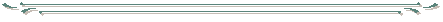 ანგარიშიაფხაზეთის ავტონომიური რესპუბლიკის სამთავრობო სტრუქტურების მიერ 2019 წელსგატარებული ღონისძიებების შესახებ2020 წელიწინამდებარე ანგარიში მომზადებულია 2019 წლის სტატისტიკურ მონაცემებზე დაყრდნობით და აფხაზეთის ავტონომიური რესპუბლიკის სამინისტროებისა და უწყებებისაგან მიღებული მასალების საფუძველზე. ანგარიში განსახილველად წარედგინება აფხაზეთის ავტონომიური რესპუბლიკის მთავრობას.ზოგადი მიმოხილვა2020 წლის 1იანვრისათვის, აფხაზეთის ავტონომიური რესპუბლიკის აფხაზეთიდან  იძულებით გადაადგილებულ პირთა-დევნილთა სამინისტროს მონაცემებით, საქართველოს სხვადასხვა რეგიონში განსახლებულ აფხაზეთიდან იგპ-თა საერთო რაოდენობა შეადგენდა 247 035-ს.ცხრილი N 1აფხაზეთიდან იგპ-თა რაოდენობა და ხვედრითი წილი რეგიონების  მიხედვით 2020 წლის 1 იანვრისათვისკომპაქტურად ჩასახლებული იყო 25 186 (10,2%), ხოლო კერძო სექტორში – 221 849 პირი (89,8%).დიაგრამა N 1აფხაზეთიდან იძულებით გადაადგილებულ პირთა ხვედრითი წილი განსახლების სახის მიხედვით 2020 წლის 1 იანვრისათვის2018 წლის ანალოგიურ პერიოდთან შედარებით იგპ-თა საერთო რაოდენობა გაიზარდა 1 867 პირით.ცხრილი N 2აფხაზეთიდან იგპ-თა რაოდენობის შედარება 2019-2018 წ.წ. რეგიონების მიხედვით2020 წლის 1 იანვრის მდგომარეობით  აფხაზეთიდან იგპ-თა შორის სოციალურად დაუცველი იყო სულ 42 457 პირი, მათ შორის სიღარიბის ზღვარს მიღმა - 30 054.ცხრილი N 3სოციალურად დაუცველ (მ.შ. სიღარიბის ზღვარს მიღმა მყოფი) იგპ-თა რაოდენობა რეგიონების მიხედვითსაცხოვრებელი ფართი კერძო საკუთრებაში დაუმტკიცდა 21734 ოჯახს (59092 პირი).ცხრილი N 4საკუთრებაში გადაცემული ფართები რეგიონების მიხედვით 2020 წლის 1 იანვრისათვისმატერიალური (ფულადი) დახმარება გაეწია სულ 3994 ოჯახს (13 640 პირი).2019 წელს აფხაზეთის ა/რ მთავრობის დაქვემდებარებაში იყო 61 საბიუჯეტო ორგანიზაცია, რომელთაგან 32 ფინანსდებოდა აფხაზეთის რესპუბლიკური ბიუჯეტიდან, 26 – საქართველოს სახელმწიფო ბიუჯეტიდან, დარჩენილი 3 იყო არასამეწარმეო ორგანიზაცია.ცხრილი N 5აფხაზეთის საბიუჯეტო ორგანიზაციების მონაცემები შრომის შესახებ. 2019 წ.***2019 წელს იგპ-თა სოციალურ-ეკონომიკური რეაბილიტაციის მიზნითაფხაზეთის ავტონომიური რესპუბლიკის მთავრობისა და მისდამი დაქვემდებარებული სამინისტროებისა და უწყებების მიერ ქ. თბილისსა და რეგიონებში გატარდა სხვადასხვა სახის ღონისძიებები, განხორციელდა პროგრამები. საანგარიშო პერიოდში აფხაზეთის ავტონომიური რესპუბლიკის მთავრობის რეგიონული წარმომადგენლობების მიერ, საქართველოს ოკუპირებული ტერიტორიებიდან დევნილთა, შრომის, ჯანმრთელობისა და სოციალური დაცვის სამინისტროს ტერიტორიულ ორგანოებსა და ადგილობრივ თვითმმართველობის ორგანოებთან თანამშრომლობით გრძელდებოდა ორგანიზებულად ჩასახლებული ობიექტების მდგომარეობის შესწავლა. სარემონტო-აღდგენითი სამუშაოების ჩატარების უზრუნველყოფის პროგრამის ფარგლებში აფხაზეთის ავტონომიური რესპუბლიკიდან იძულებით გადაადგილებულ პირთა-დევნილთა სამინისტრომ 2019 წლის ივლისიდან სექტემბრის ჩათვლით გამოაცხადა 5 ელექტრონული ტენდერი 9 ობიექტზე თბილისში, ზუგდიდში, ქობულეთში, ქუთაისში, ხონში, ასევე ზუგდიდის რაიონის სოფელ ჭითაწყარსა და დაბა ჩაქვში. გამარჯვებულ კომპანიებთან დაიდო ხელშეკრულებები და დაიწყო შესაბამისი სამუშაოების ჩატარება.2019 წლის 21 მარტს აფხაზეთის დევნილთა საქმეების დეპარტამენტის თავმჯდომარემ მონაწილეობა მიიღო საქართველოს ოკუპირებული ტერიტორიებიდან დევნილთა, შრომის ჯანმრთელობისა და სოციალური დაცვის სამინისტროში გამართულ დევნილთა მიმართ სახელმწიფოს ტრატეგიის განხორციელების სამოქმედო გეგმის სამეთვალყურეო საბჭოსთან არსებული დროებითი საექსპერტო ჯგუფის შეხვედრაში, სადაც განხილულ იქნა დევნილთა გრძელვადიანი განსახლების გეგმასა და საარსებო წყაროებით უზრუნველყოფის პროგრამებთან დაკავშირებული საკითხი. წარმოდგენილი იყო საგრანტო პროგრამის ახალი კონცეფცია, რომლის თანახმად დევნილებზე, რომლებსაც სახელმწიფოს მიერ ,,სოფლადსახლის’’ პროგრამის ფარგლებში შეძენილი აქვთ სახლთან ერთად საკარმიდამო მიწის ნაკვეთი,  სასოფლო-სამეურნეო დანიშნულების გრანტები გაიცემა.საქართველოს სხვადასხვა რეგიონში მცხოვრებ იგპ-ებს გაეწიათ სამართლებრივი ხასიათის კონსულტაციებიდა დახმარებები.  შედგა შეხვედრები თბილისსა და რეგიონებში განსახლებულ დევნილებთან მათი პრობლემური საკითხების დაფიქსირებისა და გადაწყვეტის მიზნით. სოფლის მეურნეობის განვითარების ხელშეწყობის მიზნით, სასოფლო-სამეურნეო კოოპერატივების შექმნით დაინტერესებულ დევნილებს მიეცათ ამომწურავი ინფორმაცია სოფლის მეურნეობის სფეროში საქართველოს მთავრობის მიერ შემოთავაზებული შეღავათიანი პროგრამებით სარგებლობასთან დაკავშირებით. ასევე, გაეწიათ დახმარება სასოფლო-სამეურნეო კოოპერატივების შექმნაში. შესაძლებლობის ფარგლებში მატერიალური დახმარება გაწეულ იქნა სამედიცინო მომსახურების თანადაფინანსებაშიც.აფხაზეთის ავტონომიური რესპუბლიკის მთავრობის 2019 წლის 21 იანვრის №3 დადგენილების შესაბამისად, შეიქმნა ,,აფხაზეთის ავტონომიური რესპუბლიკის ოკუპირებულიტერიტორიებიდან იძულებით გადაადგილებულ პირთა-დევნილთა სოციალური დაცვის მიზნით, ერთჯერადი დახმარების გამცემი კომისიები“, რომელთა უფლებამოსილებასაც განეკუთვნება აფხაზეთის ავტონომიური რესპუბლიკის რესპუბლიკური ბიუჯეტით დადგენილი, აფხაზეთის ავტონომიური რესპუბლიკის ოკუპირებული ტერიტორიიდან დევნილ, სოციალურად დაუცველ კატეგორიებზე ერთჯერადი მატერიალური დახმარების გაწევის ორგანიზება. აფხაზეთის ავტონომიური რესპუბლიკის 2019 წლის რესპუბლიკური ბიუჯეტით სოციალური პროექტების დაფინანსება, სოციალური დახმარების კუთხით, გაიზარდა. კერძოდ,  2018 წელს თანხა შეადგენდა 541 100 ლარს, მატებამ შეადგინა 83 900 ლარი და 2019 წლის რესპუბლიკური ბიუჯეტით გამოყოფილი ასიგნებები განისაზღვრა 625 000 ლარით. საანგარიშო პერიოდში სამინისტროს ერთჯერადი მატერიალური დახმარების მისაღებად განცხადებით მიმართა 4 481 დევნილმა ბენეფიციარმა და განხილვის შედეგად, დაკმაყოფილებულ იქნა 4 045 განცხადება და გაცემულ იქნა ფინანსური დახმარება, სულ 635 100 ლარის ოდენობით.მე-4 კვარტლის ბოლოს დამატებითი დაფინანსება მიიღეს აღმოსავლეთმა(4100 ლარი)და სამეგრელომ(6000 ლარი).ცხრილიN6აფხაზეთიდან დევნილ, სოციალურად დაუცველ კატეგორიებზე ერთჯერადი მატერიალური დახმარების მონაცემები 2019წ.აფხაზეთის ავტონომიური რესპუბლიკის ოკუპირებული ტერიტორიიდან იძულებით გადაადგილებულ პირთა-დევნილთა საკუთრებაში/სარგებლობაში გადაცემულ საცხოვრებელ ობიექტებში მცირეფასიანი და გადაუდებელი სარემონტო სახის სამუშაოების ჩატარების პროგრამის განხორციელებით, შესაძლებელი გახდა დევნილთათვის გადაცემულ საცხოვრებელ ობიექტებში მცირეფასიანი და გადაუდებელი სარემონტო სახის  სამუშაოების ჩატარება. მაგრამ ერთ საცხოვრებელ ობიექტზე, წარმომადგენლობებში არსებული პროგრამით, გამოყოფილი თანხა (არაუმეტეს 800 ლარი), რომელშიც გათვალისწინებული იყო როგორც დამქირავებლის ანაზღაურება, ასევე სარემონტო სამუშაოებისათვის საჭირო მასალის ღირებულება, ვერ უზრუნველყოფს დევნილთა წინაშე მდგარი პრობლემის ძირეულ მოგვარებას, რადგან საცხოვრებელი ობიექტების უმრავლესობა საჭიროებს მეტი ფინანსური სახსრების მიმართვას, ვიდრე ეს გათვალისწინებული იყო ბიუჯეტით. უნდა აღინიშნოს, რომ პროექტით განსაზღვრული მიზნების ეფექტურად და ოპერატიულად რეალიზებისათვის ძალზე მნიშვნელოვანი იყო პროგრამის განხორციელება არსებული ფორმით, თუმცა, შემცირებული ასიგნებებით (2019 წლის რესპუბლიკური ბიუჯეტით წარმომადგენლობებში გათვალისწინებული იყო 23500 ლარი). ზემოაღნიშნული პროგრამის ეფექტურობის გათვალისწინებით, ოკუპირებული ტერიტორიიდან იძულებით გადაადგილებულ პირთა - დევნილთა საკუთრებაში/სარგებლობაში გადაცემულ საცხოვრებელ ობიექტებში სარემონტო-აღდგენითი სამუშაოების ჩატარების უზრუნველყოფის მიზნით, აფხაზეთის ავტონომიური რესპუბლიკის მთავრობის მიერ 2019 წლის რესპუბლიკურ ბიუჯეტით ინიცირებულ და მიღებულ იქნა გადაწყვეტილება პროგრამის მოცულობის ზრდის შესახებ, რაც, შესაბამისად, აისახა კიდეც აფხაზეთის ავტონომიური რესპუბლიკიდან  იძულებით  გადაადგილებულ პირთა - დევნილთა სამინისტროს ასიგნებებში 150 000 ლარის ოდენობით. შედეგად, სამინისტრომ, ,,სახელმწიფო შესყიდვების შესახებ“ საქართველოს კანონის მოთხოვნათა შესაბამისად, განახორციელა ელექტრონული ტენდერის მეშვეობით, სარემონტო-აღდგენითი სამუშაოები და მომსახურებასთან დაკავშირებული სახელმწიფო შესყიდვები. ცხრილი N 7იგპ-თა  მართლზომიერ  საკუთრებაში/სარგებლობაში  გადაცემულ  საცხოვრებელ ფართებში მცირე სარემონტო სამუშაოების დაფინანსების  შესახებ. 2019 წ.დევნილის სტატუსთან დაკავშირებით, საქართველოს ოკუპირებული ტერიტორიებიდან დევნილთა, შრომის, ჯანმრთელობისა და სოციალური დაცვის სამინისტროდან შემოვიდა 37 მომართვა 44 პირის მიმართ, რომელთაგან დადებითი დასკვნა გაიცა 32 განცხადებაზე 39 პირის მიმართ, უარყოფითი - 2 პირის მიმართ, გადამისამართებულია/შეჩერებულია ადმინისტრაციული წარმოება - 1 პირის მიმართ, განხილვის პროცესშია 2 პირის მიმართ.აფხაზეთის ავტონომიური რესპუბლიკის ოკუპირებული ტერიტორიიდან იძულებით გადაადგილებულ (დევნილთა სტატუსისი მაძიებელი) პირთა ფოტოიდენტურობის დადასტურებისა და მუდმივი საცხოვრებელი ადგილის დადგენის მიზნით შემოვიდა სულ 751 განცხადება.ცხრილი N8აფხაზეთის ავტონომიური რესპუბლიკის ოკუპირებული ტერიტორიიდან იძულებით გადაადგილებულ (დევნილის სტატუსის მაძიებელი) პირთა ფოტოიდენტურობის დადასტურებისა და მუდმივი  საცხოვრებელი ადგილის დამდგენი სტატისტიკასამინისტროს ინიციატივით, საანგარიშო პერიოდში განხორციელდა აფხაზეთიდან იძულებით გადაადგილებული დევნილი ოჯახებისათვის გადაცემულ მრავალბინიან შენობებში ბინათმესაკუთრეთა ამხანაგობის შექმნის ხელშეწყობის საპილოტე პროგრამა. აფხაზეთის ავტონომიური რესპუბლიკის 2019 წლის რესპუბლიკური ბიუჯეტით აღნიშნული პროგრამის განხორციელებისათვის გათვალისწინებული 2000 ლარიდან დაფინანსდა 45 განაცხადი 1 992, 05 ლარით. ესპანურ საქველმოქმედო ფონდთან ,,FINSOL“ აფხაზეთის ავტონომიური რესპუბლიკის მთავრობის მიერ დადებული ხელშეკრულების შესაბამისად, ორგანიზება გაეწია საზაფხულო არდადეგების პერიოდში ქ. მადრიდში მოხალისე ოჯახებში აფხაზეთიდან დევნილი ბავშვების გამგზავრებასთან დაკავშირებული ღონისძიებებს. ორთვიანი საზაფხულო არდადეგების შემდეგ, აფხაზეთიდან დევნილი სოციალურად დაუცველი და ოკუპირებულ ტერიტორიაზე მცხოვრები 20 ბავშვი 2019 წლის 28 აგვისტოს სამშობლოში დაბრუნდა.საანგარიშო პერიოდში სამხედრო-სავალდებულო სამსახურში სულ გაწვეულ იქნა 191, ხოლო გადავადების მოსაკრებელი (2 000 ლარი) გადაიხადა 11 წვევამდელმა. ***2019 წელს აფხაზეთის ა/რ ფინანსთა და დარგობრივი ეკონომიკის სამინისტროს საქვეუწყებო დაწესებულება - ინფრასტრუქტურისა და დარგობრივ საკითხთა დეპარტამენტის მიერ შემუშავდა და წარმოდგენილ იქნა საქართველოს სხვადასხვა რეგიონში იგპ-თა კომპაქტურად ჩასახლებულ ობიექტებში ჩასატარებელი სამუშაოების სავარაუდო ღირებულებები. დადგინდა გადაუდებელი სარემონტო-სარეაბილიტაციო სამუშაოების საჭიროების მქონე შენობები.საანგარიშო პეროდში მომზადდა სულ 1 083,09 ათასი ლარის ღირებულების სამშენებლო სამუშაოების საპროექტო და სახარჯთაღრიცხვო დოკუმენტაცია. გასული წლის ანალოგიურ პერიოდთან შედარებით დოკუმენტაციის ღირებულება გაზრდილია 200,9 ათასი ლარით ანუ 22,8 %-ით.საანგარიშო პერიოდში ჩატარდა საპროექტო სამუშაოები, შედგა დეფექტური აქტები და ლოკალურ-რესურსული ხარჯთაღრიცხვა შემდეგ ობიექტებზე:ქ. თბილისი, ალ. ყაზბეგის ქ.N 42-ში მდებარე აფხაზეთის ა/რ მთავრობის შენობის მე-5 სართული, რომლის სახარჯთაღრიცხვო ღირებულებაა 125,0 ათასი ლარი;ქ. თბილისში, მეველის ქ. N 19-ში მდებარე სამსართულიანი სამედიცინო დაწესებულებისთვის მომზადდა საპროექტო ნახაზები და საორიენტაციო ხარჯთაღრიცხვა;ქ. ზუგდიდში, შემდგომი რეაბილიტაციის მიზნით შესწავლილ იქნა დევნილების კოლექტიური ჩასახლების 11 ობიექტის ტექნიკური მდგომარეობა, რომელთაგან პრიორიტეტი მიენიჭა შემდეგ 3 ობიექტს:ქ. თელავი, გვარდიის დასახლება, სოხუმის ქ. 4-ში კომპაქტურად ჩასახლებული დევნილების კორპუსში გაკეთდა სახურავის მოწყობა 2 ფენა ლინოკრომითა და პარაპეტის დაფარვა მოთუთიებული თუნუქით 873 კვ.მ.-ზე. სახარჯთაღრიცხვო ღირებულებამ შეადგინა 35,47 ათასი ლარი; ქ. თბილისი, ქერჩის ქ.6-ში აფხაზეთიდან დევნილთა კომპაქტური ჩასახლება. მიღებულ იქნა გადაწყვეტილება რუბეროიდით გადახურული არსებული სახურავის 380 კვ.მ.-ის რემონტი შეერთების ადგილებში და 6,45კვ.მ. მეტალოპლასტმასის ფანჯრების გამოცვლა, რომლის სრულმა სახარჯთაღრიცხვო ღირებულებამ შეადგინა 4,85 ათასი ლარი;ქ. თბილისი, დაბა წყნეთი, გურამიშვილის ქ.40-ში „ირმის ნახტომის“ ამხანაგობა. ხარჯთაღრიცხვამ შეადგინა 2.68 ათასი ლარი;ქ. თბილისი, ვარკეთილი-3, მე-2 მ/რ., კორპუსში 34, ამხანაგობა „იმედის“ შენობის გამაგრების ხარჯთაღრიცხვამ შეადგინა 18.42 ათასი ლარი;ქ. ხაშური, ყოფილი 64-ე პროფსასწავლებელი, დევნილთა საკუთრებაში გადაცემული საცხოვრებელი ობიექტის ხარჯთაღრიცხვამ შეადგინა 19,72 ათასი ლარი.2019 წლის ივნისში დეპარტამენტის თანამშრომლები მივლინებულ იქნენ იმერეთის რეგიონში და აჭარის ავტონომიურ რესპუბლიკაში, კერძოდ ქ. ქუთაისში, ხონში და ქობულეთში დევნილთა ჩასახლების ობიექტების ტექნიკური მდგომარეობის ადგილზე შესწავლის მიზნით. შემოწმდა 10 ობიექტი;ხარჯთაღრიცხვები შედგენილია შემდეგ ობიექტებზე:ქ. ქობულეთი, 9 აპრილის ქუჩა 109 (ყოფილი მე-7 სკოლა) - ხარჯთაღრიცხვა 5,81 ათასი ლარი;ქ. ქობულეთი, დ. ჩაქვი (ყოფილი სკოლის შენობა), კორპუსი 1 - ხარჯთაღრიცხვა 15,99 ათასი ლარი;ხონი, სამხედრო დასახლება, კორპუსი 7 - ხარჯთაღრიცხვა 18,79 ათასი ლარი;ქ. ქუთაისი, ნიკიას ქ. 21, ყოფილი აისი -1 ის შენობა- ხარჯთაღრიცხვა 7,33 ათასი ლარი.წალენჯიხის მუნიციპალიტეტის სოფ. ფოცხოეწერში განთავსებული აფხაზეთიდან დევნილთა კოლექტიურ ცენტრში:დასავლეთ საქართველოში დაფნის ფოთლის გადამამუშავებელი საწარმოს 3 ვარიანტი სახარჯთაღრიცხვო ღირებულებით 558,77 ათასი ლარი:ხილისა და ბოსტნეულის საშრობი საამქროს პროექტის 2 ვარიანტი:აფხაზეთის ა/რ განათლებისა და კულტურის სამინისტროს ბალანსზე არსებული შენობის სარემონტო სამუშაოების სახარჯთაღრიცხვო ღირებულება - 65,80 ათასი ლარი;აღმოსავლეთ საქართველოში აფხაზეთიდან იძულებით გადაადგილებულ პირთა კომპაქტურად ჩასახლებული კორპუსების (ქ. თბილისში 13 ობიექტი) მცირე სარემონტო სამუშაოები სახარჯთაღრიცხვო ღირებულებით 10,40 ათასი ლარი;აფხაზეთის ა/რ ფინანსთა და დარგობრივი ეკონომიკის სამინისტროს მე-3 სართულის ოთახების რემონტი, ხარჯთაღრიცხვა - 7,14 ათასი ლარი.ასევე, დეპარტამენტის მიერ განხორციელდა ობიექტების საინჟინრო-სარეაბილიტაციო საქმიანობის მონიტორინგი. საანგარიშო პერიოდში შემოწმდა 22 ობიექტი, სადაც გაკეთდა შენიშვნები ხარვეზების გამოსწორების მიზნით.გარდა ამისა, აფხაზეთის ა/რ იძულებით გადაადგილებულ პირთა-დევნილთა სამინისტროსთან ერთობლივად შედგენილ იქნა 2020 წლისათვის განსახორციელებელი ინფრასტრუქტურული პროექტების გეგმა რაიონების მიხედვით. პროექტის განხორციელების შემთხვევაში 10 000 იძულებით გადაადგილებულ ოჯახს გაუმჯობესდება საცხოვრებელი პირობები.***საანგარიშო პერიოდში ფუნქციონირებას განაგრძობდა აფხაზეთის ა/რ სავაჭრო-სამრეწველო პალატა. პალატის მიერ განხორციელდა შემდეგი აქტივობები:გამოფენა-გაყიდვებითბილისში, რიყის პარკის მიმდებარე ტერიტორიაზე, გაიმართა უკვე ტრადიციად ქცეული გამოფენა-გაყიდვა ,,აფხაზეთი 2019“, სადაც მონაწილეობა მიიღო აფხაზეთიდან დევნილმა მეწარმეებმა;ქ. მცხეთის მუნიციპალიტეტის მერიასთან თანამშრომლობის ფარგლებში, პალატისა და აფხაზეთის ა/რ ფინანსთა და დარგობრივი ეკონომიკის სამინისტროს ორგანიზებითა და ჩართულობით აფხაზეთიდან დევნილმა მეწარმეებმა მონაწილეობა მიიღეს ქალაქ მცხეთაში "მცხეთობა-სვეტიცხოვლობის" დღესასწაულის ფარგლებში გამართულ გამოფენა-გაყიდვაში;პალატის წარმომადგენლებმა მონაწილეობა მიიღეს ბათუმში ჩატარებულ თაფლის ფესტივალზე, რომელიც ორგანიზებული იყო აჭარის სავაჭრო-სამრეწველო პალატასთან არსებული აჭარის მეფუტკრეობის ბიზნეს ასოციაციის მიერ;სამეგრელო-ზემო სვანეთში სახელმწიფო რწმუნებულის ადმინისტრაციის ორგანიზებით ზუგდიდში კოლხური ღვინის ფესტივალი “დია“ გაიმართა. ფესტივალის ფარგლებში მოეწყო აფხაზეთის კუთხე,სადაც პალატის ორგანიზებით აფხაზეთიდან დევნილი მეწარმეების და ფერმერების პროდუქცია გამოიფინა. გაიმართა აფხაზური ღვინისა და სამზარეულოს პრეზენტაცია და დეგუსტაცია, წარმოდგენილი იყო სხვადასხვა სასოფლო-სამეურნეო პროდუქცია და ხელნაკეთინივთები.ყვარელში, პალატის წევრმა კომპანიამ „მეღვინეობა ხარებამ“ ღვინის გვირაბის ტერიტორიაზე გამართა აგრო-ტექნიკის მწარმოებელი გერმანული ბრენდის, FENDT-ის წარდგენის ღონისძიება, რომელიც საქართველოში „მეღვინეობა ხარებას“ ინიციატივით შემოდის.საგამოფენო კომპლექს Expo Georgia-ში, ჩატარდა ბელორუსული პროდუქციის გამოფენა ,,Made in Belarus“, ასევე გაიმართა ქართულ-ბელორუსული საქმიანი საბჭოს სხდომა. ღონისძიების ფარგლებში, საკუთარი პროდუქცია წარმოადგინა 70-ზე მეტმა ბელორუსულმა კომპანიამ. გამოფენაში მონაწილეობა მიიღეს პალატაში გაწევრიანებულმა მეწარმეებმა, რომლებმაც ღონისძიების ფარგლებში, გამართეს მოლაპარაკებები ბელორუსულ კომპანიებთან;მონაწილეობა მიიღო თბილისის მერიის მხარდაჭერით გამართულ საახალწლო სოფლის ბაზრობაზე, სადაც წარმოადგინა მეწარმეების მიერ წარმოდგენილი ხელნაკეთი პროდუქცია.საერთაშორისო აქტივობებიპალატის წარმომადგენელი ვიზიტით იმყოფებოდა ესპანეთში, ქ. მადრიდში, სადაც მოეწყო შეხვედრები მადრიდის სოფლის მეურნეობის კვლევით ცენტრსა და მეფუტკრეთა ასოციაციაში. მხარეებმა განიხილეს ქართველი მეწარმეების პროდუქციის ესპანურ ბაზარზე გატანის ხელშეწყობის საკითხები;აფხაზეთიდან დევნილი მეწარმეების საქმიანობის პოპულარიზაციის მიზნით, პალატის მხარდაჭერით, პალატის წევრი მეწარმე, ირინა ყორშია იმყოფებოდა ესპანეთში „იტას შუა საუკუნეების ფესტივალზე“, სადაც წარმოადგინა მის მიერ წარმოებული ხელნაკეთი ნივთები. აღსანიშნავია, რომ „იტას შუა საუკუნეების ფესტივალის“ ისტორიაში უცხო ქვეყნის (ეს ქვეყანა საქართველო გახდა) წარმომადგენელმა პირველად მიიღო მონაწილეობა.აფხაზეთის ავტონომიური რესპუბლიკის მთავრობის დელეგაციის წარმომადგენლები, პალატასთან ერთად სამუშაო ვიზიტით იმყოფებოდნენ პეკინში “აბრეშუმის გზის საერთაშორისო თანამშრომლობის ფორუმში“ “(Listed Companies to Build the B&R International Cooperation Forum);პალატისა ორგანიზებით და საქართველოს საგარეო საქმეთა სამინისტროს ჩართულობით, აფხაზეთის მთავრობის დელეგაციამ მონაწილეობა მიიღო ყოველწლიურ საშობაო საქველმოქმედო გამოფენაში, რომელშიც ეგვიპტეში აკრედიტებულ სხვა დიპლომატიურ მისიებთან ერთად საქართველოს საელჩოც იყო ჩართული. საელჩოსათვის გამოყოფილ სივრცეში პალატამ წარმოადგინა აფხაზეთთან ასოცირებული კომპანიებისა და ბიზნესმენების მიერ წარმოებული პროდუქცია. გარდა ამისა, გაიმართა შეხვედრა კაიროს სავაჭრო-სამრეწველო პალატის წარმომადგენლებთან. შეხვედრისას ხაზი გაესვა ბიზნესისა და ინვესტიციების სფეროში თანამშრომლობის განვითარების და კონკრეტული ორმხრივი პროექტების შემუშავების მნიშვნელობას; ასევე შეხვდნენ ეგვიპტეში მცხოვრებ აბაზების ოჯახის წარმომადგენლებს, და მონაწილეობა მიიღეს ეგვიპტის არაბთა რესპუბლიკაში პერუს საელჩოს მიერ გამართულ მიღებაზე;თურქეთის ქალაქ ჩაიელიში  პალატის თანამშრომელი აჭარის ა/რ სავაჭრო-სამრეწველო პალატის წარმომადგენლებთან ერთად შეხვდა ჩაიელის სავაჭრო-სამრეწველო პალატის წარმომადგენლებს. შეხვედრა გაცნობით ხასიათს ატარებდა.მონაწილეობა ფორუმებშითბილისის სასტუმრო „რუმსჰოტელში“ „აფხაზეთის ა/რ ქალ ბიზნესმენთა ასოციაციამ“, პალატის ორგანიზებითა და ჩართულობით, გამართა მეწარმე ქალთა პირველი ბიზნეს-ფორუმი;,,ჰოლიდეი ინნ თბილისში“აფხაზეთისა/რსავაჭრო-სამრეწველოპალატის ქოლგის ქვეშ დაარსებულმა აფხაზეთის ა/რ სამედიცინო დაწესებულებებისა და მედიცინის მუშაკთა ასოციაციამ, პალატის ორგანიზებითა და ჩართულობით პირველი ფორუმი გამართა;პალატა აქტიურად იყო ჩართული სხვადასხვა ბიზნეს-ფორუმებში ,,ღია დიალოგის“ ფარგლებში, რომელიც ხორციელდებოდა საქართველოს სავაჭრო-სამრეწველო პალატისა და ზემო ბავარიის სავაჭრო-სამრეწველო პალატის IHKაკადემიის პროექტის მხარდაჭერით;სემინარში ,,ჰონგ-კონგში არსებული პოტენციალი ღვინის ვაჭრობასა და ლოჯისტიკაში“, რომელიც მოეწყო საქართველოს სავაჭრო-სამრეწველო პალატისა და ჰონგ-კონგის სავაჭრო განვითარების საბჭოს ორგანიზებით.ღონისძიებაზე წარმოდგენილი იყო 50-ზე მეტი კომპანია;ბათუმში ჩატარებულ მეწარმე ქალთა ეროვნულ ბიზნეს-ფორუმზე წარდგენილ იყვნენ პალატაში გაწევრიანებული ქალი მეწარმეები. ფორუმი მნიშვნელოვანი იყო მცირე და საშუალო ბიზნესის განვითარების ხელშეწყობისა და ბიზნესში ქალთა ჩართულობის გაზრდისათვის. აღსანიშნავია, რომ დაჯილდოვდა აფხაზეთიდან დევნილი 3 მეწარმე ქალბატონი;მონაწილეობდა თბილისში გამართულ „იაპონია-საქართველოს ბიზნესფორუმში", რომელიც იაპონიასა და საქართველოს შორის ბიზნეს ურთიერთობების გაღრმავებას ემსახურებოდა.ტრენინგები, სემინარები და საგანმანათლებლო აქტივობებიმონაწილეობდა სემინარში თემაზე ,,ბიზნესი და განათლება“, რომელიც ჩატარდა საქართველოს განათლების, მეცნიერების, კულტურისა და სპორტის სამინისტროს მიერ მეცნიერებისა და ინოვაციების ფესტივალის ფარგლებში;პალატის ორგანიზებით ჩატარდა ტრენინგი თემაზე ,,ციფრული მარკეტინგი;“პალატამ მიიღო მონაწილეობა მიიღო ტრენინგში ,,როგორ გავზარდოთ მცირე და საშუალო მეწარმეთა შესაბამისობა პროდუქტის უსაფრთხოების ევროკავშირის რეგულაციებთან,“ რომელიც ჩატარდა ,,მცირე და საშუალო მეწარმეთა შესაბამისობის პროგრამის დანერგვის“ ფარგლებში, ბრიტანეთის მთავრობის კარგი მმართველობის ფონდის მხარდაჭერით. ტრენინგს უძღვებოდნენ საერთაშორისო ექსპერტები;პალატამ მონაწილეობა მიიღო აფხაზეთის ა/რ ფინანსთა და დარგობრივი ეკონომიკის მიერ ორგანიზებულ ტრენინგზე „ბიზნეს-პროექტების მართვის თანამედროვე ტექნოლოგიები“;საქართველოს სავაჭრო-სამრეწველო პალატის მხარდაჭერით გამართულ ღონისძიებაში - ქართულ-გერმანული განათლების დღეები;ჩატარებული კვლევის ,,საქართველოში დევნილთა საკვანძო დასახლებებში მცირე და საშუალო დონის ბიზნესის განვითარების საჭიროებები“ საფუძველზე, პალატამ შეიმუშავა პროექტი ,,ბიზნეს იდეიდან ბიზნესამდე“, რომლის ფარგლებშიც ქ. ქუთაისში აფხაზეთის ავტონომიური რესპუბლიკის ფინანსთა და დარგობრივი ეკონომიკის სამინისტროს მხარდაჭერით, საქართველოს სავაჭრო-სამრეწველო პალატის თანადგომითა და გერმანიის მთავრობის საპარტნიორო პროექტის kVP 772 დაფინანსებით ჩატარდა 3-დღიანი ტრენინგი ბიზნეს გეგმისა და საგრანტო განაცხადის შევსებაზე იმერეთის რეგიონში მცხოვრები იგპ-თვის. სხვა აქტივობებიპალატამ, საქართველოს მთავრობის ახალი სამშვიდობო ინიციატივის ,,ნაბიჯი უკეთესი მომავლისკენ“ და მისი კომპონენტის ,,აწარმოე უკეთესი მომავლისთვის“ პროგრამის ფარგლებში, ეკონომიკური ურთიერთთანამშრომლობის გზით, კონფლიქტის შედეგად გამყოფი ხაზებით დაშორებული მოსახლეობის დაახლოების მიზნით, დაიწყო კონკრეტული აქტივობები. კერძოდ, იმ ადამიანების გამოვლენა, ვისაც სურს ერთობლივი ბიზნეს ურთიერთობების დამყარება გამყოფი ხაზების მიღმა მცხოვრებ მეწარმეებთან;სასტუმრო „პრეფერენს  ჰუალინგ თბილისში“ საქართველოსსავაჭრო-სამრეწველო პალატის ორგანიზებით გაიმართა პრეზენტაცია DCFTA-ს საინფორმაციო ცენტრის მიღწევებთან დაკავშირებით; მიუნხენისა და ზემო ბავარიის სავაჭრო-სამრეწველო პალატის IHK აკადემიის ფინანსური მხარდაჭერით ქართულ, აფხაზურ და ინგლისურ ენებზე დაიბეჭდა კატალოგი, რომელშიც აისახა აფხაზეთიდან დევნილი მეწარმეების მიერ დაფუძნებული კომპანიების საქმიანობა, საკონტაქტო ინფორმაცია და მათი საქმიანობის ამსახველი ფოტოგალერეა. კატალოგში ასახული ინფორმაცია ხელს შეუწყობს დამწყები მეწარმეების ცნობადობის ამაღლებას და უკვე ცნობილი კომპანიების საქმიანობის შესახებ მეტი ინფორმაციის მიღებას;პალატამ მონაწილეობა მიიღო რუხის სავაჭრო ცენტრის ტერიტორიაზე აფხაზეთის დღეების კვირეულის ფარგლებში გამართულ ღონისძიებაში, სადაც ჩართული იყო საორგანიზაციო საკითხებში და განახორციელა სხვადასხვა აქტივობები. პალატაში გაწევრიანებულმა აფხაზეთიდან დევნილმა მეწარმეებმა წარმოადგინეს თავიანთი პროდუქცია.***საერთაშორისო და ადგილობრივ არასამთავრობო სექტორთან თანამშრომლობის კუთხით აქტიური მუშაობა ჩატარდა იუსტიციისა და სამოქალაქო ინტეგრაციის საკითხებში აფხაზეთის ავტონომიური რესპუბლიკის მთავრობის აპარატის მიერ. კერძოდ, საანგარიშო პერიოდში:ურთიერთთანამშრომლობის ფარგლებში, ნდობის აღდგენისა და შერიგების საკითხებში აფხაზეთის ავტონომიური ერსპუბლიკის მინისტრის მოადგილემ  მონაწილეობა მიიღო  ქ. ფლორენციაში ,,რომულადო დელ ბიანკოს საერთაშორისო ფონდის“ ორგანიზებით გამართულ სიმპოზიუმსა და 21-ე საერთაშორისო გენერალურ ასამბლეაში სახელწოდებით ,,კულტურული მემკვიდრეობა, როგორც მშვიდობის მშენებელი“, სადაც  წარსდგა მოხსენებით ,,ინტერკულტურული დიალოგისა და კულტურული მემკვიდრეობის გამოწვევები და პერპსექტივები პლანეტა დედამიწისათვის, საქართველოს მაგალითზე“. ღონისძიების ფარგლებში გაიმართა ინდივიდუალური შეხვედრები, სადაც გამოითქვა რამდენიმე ერთობლივი პროექტის განხორციელების სურვილი;აპარატი ჩართული იყო საქართველოს სსიპ თავდაცვის ინსტიტუციური აღმშენებლობის სკოლისა და ნიდერლანდების სამეფოს კლინგენდაელის საერთაშორისო ურთიერთობების ინსტიტუტის მიერ ორგანიზებულ ,,საერთაშორისო მოლაპარაკებების უნარებში დახელოვნების“ ტრენინგებში, რომელიც გაიმართა საქართველოში;აპარატმა მონაწილეობა მიიღო ქალთა საინფორმაციო ცენტრის მიერ გამართულ შეხვედრაში, რომლის მიზანი იყო კვლევის ,,საქართველოს გამყოფი ხაზის მიმდებარედ მცხოვრები თემების საერთო საჭიროებები და პრიორიტეტები“ შედეგების გაცნობა. კვლევა განხორციელდა პროექტის ,,ნდობის აღდგენის ხელშეწყობა გამყოფი ხაზის მიმდებარედ მცხოვრებ მოსახლეობაში“ ფარგლებში, რომელიც განახორციელა ქალთა საინფორმაციო ცენტრმა პარტნიორ ორგანიზაციებთან ერთად ევროკავშირის სადამკვირვებლო მისიის (EUMM) მხარდაჭერით;აპარატი ჩართული იყო დიასპორული ორგანიზაციის ,,დიასპორის სახლი“ თაოსნობით გამართული ქართველი ემიგრანტების დაჯილდოების ღონისძიების ორგანიზების პროცესში;აპარატის ორგანიზებით, პროგრამის ,,აფხაზეთის თემატიკაზე მომუშავე პროფესორების, დოქტორანტების და მაგისტრანტების ჩართულობა ნდობის აღდგენისა და შერიგების პროცესებში“ ფარგლებში, ჩატარდა კონფერენცია თემაზე „ახალი გეოპოლიტიკური რეალობა და ოკუპირებული ტერიტორიების პრობლემა“. ღონისძიების მიზანი იყო ქართული და აფხაზური საზოგადოების აკადემიური პერსონალის, სამთავრობო და არასამთავრობო ორგანიზაციების როლის გააქტიურება და ინტეგრაცია შერიგებისა და ნდობის მშენებლობის პროცესებში, ქართული და აფხაზური საზოგადოების თანამშრომლობა სამეცნიერო სფეროში. ყურადღება გამახვილდა საქართველოს ოკუპირებული ტერიტორიების პრობლემებზე, იმ გამოწვევებსა და დაბრკოლებების გადაჭრის გზებზე, რომლებიც თან ახლავს თანამედროვე გეოპოლიტიკურ რეალობას;პროგრამის ,,სამშვიდობო ინიციატივები, სამოქალაქო ინტეგრაცია, ნდობის აღდგენის მხარდაჭერა და დიალოგისაკენ მიმართული შესაძლებლობების გაძლიერება’’ ფარგლებში განხორციელდა:პროექტი ,,ქართველი და აფხაზი ახალგაზრდების ჩართულობა ნდობის აღდგენისა და შერიგებისათვის“. სსიპ „ბავშვთა და ახალგაზრდობის ეროვნულ ცენტრთან“ თანამშრომლობით აპარატი მეორე წელია ატარებს ზემოთხსენებულ პროექტს „CYNC სივრცის“ ფარგლებში. პროექტში  მონაწილეობა მიიღო100-მდე ახალგაზრდამ. მათ შორის იყვნენ აფხაზეთიდან დევნილი და თბილისში არსებული დიასპორების წარმომადგენელი ახალგაზრდები;პროექტი „სამშვიდობო რესურსები, ქართულ-აფხაზური ურთიერთობები და საქართველოს ევროპული მომავალი“, რომლის მიზანი იყო აფხაზეთის შესახებ საარქივო მასალებში დაცული უძველესი და საინტერესო ხელნაწერების გაცნობა ქართველი და აფხაზი საზოგადოებისთვის, თანამშრომლობის გააქტიურება საერთო კულტურული მემკვიდრეობის საკითხებზე, რაც ხელს შეუწყობს ქართულ-აფხაზური ურთიერთობების გააქტიურებას და დიალოგისაკენ მიმართული შესაძლებლობების გაძლიერებას. აღნიშნული პროექტის ფარგლებში საქართველოს ხელნაწერთა ეროვნულ ცენტრთან თანამშრომლობით მომზადდა გამოფენა ,,აფხაზეთი - ხელნაწერები საუბრობენ დაფარულზე“, რომლისთვისაც შეგროვდა აფხაზეთის შესახებ ქართულ ხელნაწერებში დაცული მასალა. აღნიშნული მასალა ითარგმნა აფხაზურ და ინგლისურ ენებზე და დამზადდა სამენოვანი ბანერები;პროგრამის ,,მშვიდობის ლაბორატორია“ ფარგლებში დაიბეჭდა ქართულად ნათარგმნი აფხაზი პოეტების ლექსების კრებული „ნავეი და მზაუჩი“, მომზადდა ფოტოგამოფენა ხელნაწერთა ეროვნული ცენტრის კოლექციების საფუძველზე. აღნიშნული წიგნისა და ფოტომასალის პრეზენტაცია, ქართველი მხატვრების მიერ აფხაზეთის თემაზე შემნილი ნამუშევრების გამოფენა და, ასევე, ფილმის ,,ხიდის ორი მხარე“ ჩვენება გაიმართა ქ. თბილისის მუნიციპალიტეტის საკრებულოს თამარ მეფის სახელობის დარბაზში;განხორციელდა საპილოტე პროექტი დევნილთა კოლექტიურ ცენტრებში ბინათმესაკუთრეთა ამხანაგობების განვითარების ხელშეწყობის მიზნით. შედგა შეხვედრები დევნილთა კოლექტიური ცენტრების ამხანაგობის თავმჯდომარეებთან ზუგდიდში, ბათუმში, წყალტუბოში, ფოთში;პროგრამების „აფხაზეთიდან დევნილი საზოგადოების პოსტტრავმული ადაპტაცია და მათი ჩართულობა საქართველოს სამოქალაქო საზოგადოების მშენებლობის პროცესებში“ და ,,დიასპორების ჩართულობა ნდობის აღდგენისა და შერიგების პროცესებში“ ფარგლებში მინისტრის აპარატმა  განახორციელა პროექტი ,,უფრო ახლოს ერთმანეთთან“, რომელშიც მონაწილეობდნენ აჭარის სოფელ ფერიისა და მარტვილში მცხოვრები აფხაზეთიდან დევნილი და ომში დაღუპული ოჯახების ბავშვები და ახალგაზრდები. ღონისძიებას ესწრებოდნენ ოფიციალური პირები, აჭარის ავტონომიურ რესპუბლიკაში მცხოვრები აფხაზი მუჰაჯირების შთამომავლები.გარდა ამისა, მინისტრის აპარატმა მონაწილეობა მიიღო სხვადასხვა ღონისძიებებში, კონფერენციებში, საქველმოქმედო კონცერტებში.***საანგარიშო პერიოდში სსიპ ,,აფხაზეთის საინფორმაციო უზრუნველყოფის ცენტრის“ მიერ განხორციელდა შემდეგი სახის სამშაოები:სსიპ ,,აფხაზეთის საინფორმაციო უზრუნველყოფის ცენტრმა“ 2019 წელს მოამზადა და სოციალურ ქსელში (Facebook, YouTube) განათავსა პოლიტიკური, სოციალურ-ეკონომიკური შინაარსის მქონე 203 სიუჟეტი ქართულ და აფხაზურ ენებზე;შედგა ექსპედიცია ოკუპირებულ აფხაზეთში, რომლის დროსაც გადაღებულ იქნა დანგრეული/ დანგრევისპირას მყოფი ქართული კულტურული მემკვიდრეობის ძეგლები. მიუხედავად ძალინ დიდი რისკისა სათითაოდ იქნა გადაღებული ფრესკები და ტაძრები. საერთაშორისო ორგანიზაციებს მიეწოდა ინფორმაცია ოკუპირებულ ტერიტორიაზე დანგრეულ და განადგურების პირას მიყვანილი კულტურული მემკვიდრეობის ძეგლთა შესახებ;მომზადდა ოკუპირებულ ტერიტორიაზე განვითარებული მოვლენების ამსახველი სიუჟეტები;მნიშვნელოვანი სიუჟეტები ითარგმნა აფხაზურ ენაზე.სისტემატურად შუქდებოდა აფხაზეთის ავტონომიური რესპუბლიკის სტრუქტურებისა და საქართველოს მთავრობის საქმიანობა, შეხვედრები დევნილ მოსახლეობასთან საქართველოს სხვადასხვა ქალაქებში;მომზადდა დევნილთა სოციალური მდგომარეობის, მათი პრობლემებისა და ამ პრობლემების გადასაჭრელად გატარებული ღონისძიებების ამსახველი სიუჟეტები;გაშუქდა აფხაზეთის სკოლების ღონისძიებები, საანგარიშო კონცერტები, შეხვედრები გამოჩენილ ადამიანებთან, საიუბილეო თარიღები, ,,ეტალონი-2019“, საუკეთესო მოსწავლეების გამოვლენა, აფხაზური ენის სახელმძღვანელოებისა და შემსწავლელი პროგრამების პრეზენტაცია, სოხუმის სახელმწიფო უნივერსიტეტის საქმიანობა. აგრეთვე სპორტული ღონისძიებები - ადგილობრივი შეჯიბრებები, საერთაშორისო ტურნირები სხვადასხვა სახეობებში, ცნობილი სპორტსმენების იუბილეები, აფხაზეთიდან ცნობილი სპორტსმენების სახელობის ტურნირები, ახალგაზრდა ნიჭიერი სპორტსმენების აღმოჩენა და მათი პოპულარიზაცია.გრძელდებოდა მუშაობა ოკუპირებულ ტერიტორიაზე სახალხო დიპლომატიის ფარგლებში სხვადასხვა პროექტის განხორციელებაზე. ცენტრის აქტიური მონაწილეობითა და მხარდაჭერით ოკუპირებულ ტერიტორაზე განხორციელდა უპრეცენდენტო გამოკითხვა. გამოკითხულ იქნა 500 (ხუთასზე) მეტი ოჯახი, რომლებმაც ისაუბრეს ოკუპირებულ ტერიტორიაზე მათი უფლებების დარღვევის სხვადასხვა საკითხებზე, აგრეთვე იმ პერსპექტივებზე, თუ როგორ მიაჩნიათ აფხაზებთან დაახლოების საკითხის მოგვარება. სოციალური სფეროჯანდაცვა2019 წელს აფხაზეთის ავტონომიური რესპუბლიკის შრომის, ჯანმრთელობისა და სოციალური დაცვის სამინისტრო,აფხაზეთის მოსახლეობისათვის სახელმწიფო ჯანდაცვითი პროგრამების მიღმა არსებული სადიაგნოსტიკო-სამკურნალო სერვისის ცალკეული სახეების ხელმისაწვდომობის მიზნით, ბიუჯეტის ფარგლებში, ახორციელებდა სხვადასხვა მიზნობრივ პროგრამებს.აფხაზეთიდან იძულებით გადაადგილებულ პირთა და ოკუპირებული აფხაზეთის ტერიტორიაზე ლეგიტიმურად მცხოვრებ მოქალაქეთა ამბულატორიული დახმარების პროგრამა მოიცავდა შემდეგ კომპონენტებს:კომპიუტერული ტომოგრაფიული გამოკვლევის კომპონენტი მიმართული იყო რთულ შემთხვევებში დიაგნოზის ვერიფიცირებისათვის. ითვალისწინებდა გამოკვლევას კომპიუტერულ ტომოგრაფზე კონტრასტით, რომლის სკანერი არანაკლებ 128 შრიანი სისტემაა. პროგრამის ბიუჯეტმა შეადგინა 66 500 ლარი. პროგრამა განხორციელდაშპს ,,რეგიონულ ჰოსპიტალში“. საანგარიშო პერიოდში ინდივიდუალური სამედიცინო დახმარების კომისიის დადებითი გადაწყვეტილებით დაფინანსდა 246 ბენეფიციარის სამედიცინო მომსახურება (350 ეპიზოდი). ანაზღაურებულმა თანხამ შეადგინა 66 500 ლარი;ბირთვული მაგნიტურ-რეზონანსული ტომოგრაფიული მომსახურების კომპონენტი ითვალისწინებდა განსაკუთრებით რთულ და საეჭვო კლინიკურ შემთხვევებში პაციენტის მაღალეფექტური, სპეციალიზირებული დიაგნოსტირების პროცესის მეშვეობით დიაგნოზის ვერიფიკაციას. პროგრამა მოიცავდა გამოკვლევის ჩატარებას ნარკოზისა და კონტრასტის გარეშე, ანგიოგრაფიით და ნარკოზით ბირთვულ მაგნიტურ-რეზონანსულ ტომოგრაფზე, რომლის მაგნიტური ველის ინდუქტივობა არანაკლებ 3 ტესლაა. ორივე ელექტრონულ ტენდერში გაიმარჯვა შპს ,,ავერსის კლინიკამ“. საანგარიშო პერიოდში ინდივიდუალური სამედიცინო დახმარების კომისიის დადებითი გადაწყვეტილებით დაფინანსდა 691 ბენეფიციარი (761 ეპიზოდი). ანაზღაურებულმა თანხამ შეადგინა 136 340 ლარი;ინსტრუმენტული გამოკვლევების  კომპონენტი ითვალისწინებდა ბენეფიციართა უფასო კვალიფიციური სამედიცინო დახმარების ხელმისაწვდომობას ინსტრუმენტული გამოკვლევების მიღებაში. პროგრამის ბიუჯეტი განისაზღვრა     23 000 ლარით. ტენდერში გაიმარჯვა შპს ,,ავერსის კლინიკამ“. პროგრამა ითვალისწინებდა თავის ტვინისა და ქვედა კიდურების დოპლეროგრაფიას, ციფრულ რენტგენოგრაფიას, ელექტროენცეფალოგრაფიას, ართროექოსკოპიას და ულტრაბგერით დენსიტომეტრიას (382 ეპიზოდი). საანგარიშო პერიოდში ინდივიდუალური სამედიცინო დახმარების კომისიის დადებითი გადაწყვეტილებით დაფინანსდა 308 ბენეფიციარის სამედიცინო მომსახურება (382 ეპიზოდი). ანაზღაურებულმა თანხამ შეადგინა 23 000 ლარი;ენდოსკოპიური გამოკვლევის კომპონენტისმიზანი იყო ბენეფიციართა უფასო კვალიფიციური სამედიცინო დახმარების ხელმისაწვდომობა ენდოსკოპიური გამოკვლევების გზით. ბიუჯეტმა შეადგინა 18 820 ლარი. ტენდერში გაიმარჯვა სს ,,ერისთავის სახელობის ექსპერიმენტული და კლინიკური ქირურგიის ეროვნულმა ცენტრმა“. პროგრამა ითვალისწინებდა ეზოფაგოდუოდენოსკოპიას, კოლპოსკოპიას, კოლონოსკოპიას (170 ეპიზოდი).საანგარიშო პერიოდში ინდივიდუალური სამედიცინო დახმარების კომისიის დადებითი გადაწყვეტილებით დაფინანსდა 140 ბენეფიციარის სამედიცინო მომსახურება (161 ეპიზოდი). ანაზღაურებულმა თანხამ შეადგინა 18 820 ლარი;ორთოპედიული (სტომატოლოგიური პროთეზირება) მომსახურების კომპონენტი ითვალისწინებდა ორთოპედიულ მკურნალობას (ზედა და ქვედა ყბის ნაწილობრივი ან სრული მოსახსნელი პლასტმასის კონსტრუქცია). ბიუჯეტი განისაზღვრა 19 400 ლარით (200 ეპიზოდი). განხორციელდა შპს ,,32 დენტში“.საანგარიშო პერიოდში ინდივიდუალური სამედიცინო დახმარების კომისიის გადაწყვეტილებით დაფინანსდა 107 ბენეფიციარის სამედიცინო მომსახურება (200 ეპიზოდი). ანაზღაურებულმა თანხამ შეადგინა 19 400 ლარი;სარეაბილიტაციო მკურნალობის კომპონენტსბიუჯეტი განისაზღვრა 26 250 ლარით. ელექტრონულ ტენდერში გაიმარჯვა შპს ,,დავით ტატიშვილის სპორტული მედიცინისა და რეაბილიტაციის ცენტრმა“. საანგარიშო პერიოდში ინდივიდუალური სამედიცინო დახმარების კომისიის გადაწყვეტილებით დაფინანსდა 100 ბენეფიციარი (2100 ეპიზოდი). ანაზღაურებულმა თანხამ შეადგინა 26 150 ლარი;მხედველობის ორგანოს სკრინინგული გამოკვლევის კომპონენტის ბიუჯეტი განისაზღვრა 8 240 ლარით. ელექტრონულ ტენდერში გაიმარჯვა შპს ,,ვივამედმა“. პროგრამა ითვალისწინებდა  ექიმ-სპეციალისტთა კონსულტაციებს, მხედველობის სიმახვილის განსაზღვრას, ოფთალმოსკოპიას, რქოვანას ტოპოგრაფიას, კოჰერენტულ ტომოგრაფიას და კომპიუტერულ პერიმეტრიას (სულ 222 ეპიზოდი).საანგარიშო პერიოდში ინდივიდუალური სამედიცინო დახმარების კომისიის დადებითი გადაწყვეტილებით დაფინანსდა 111 ბენეფიციარის სამედიცინო მომსახურება (194 ეპიზოდი). ანაზღაურებულმა თანხამ შეადგინა 8 240 ლარი;სისხლის მიმოქცევის სისტემის სკრინინგული გამოკვლევების კომპონენტის  მიზანს წარმოადგენდა სისხლის მიმოქცევის სისტემის დაავადებათა ადრეული დიანოსტიკა და გართულებათა პრევენცია. პროგრამის ბიუჯეტი განისაზღვრა 12 200 ლარით. ელექტრონული ტენდერის შედეგად გამარჯვებული გახდა შპს ,,ავერსის კლინიკა“.პროგრამა ითვალისწინებდა ექიმ-კარდიოლოგის კონსულტაციას და ექოკარდიოგრაფიას, სრული ლიპიდური სპექტრის განსაზღვრას, 24-საათიანი ეკგ მონიტორინგს და ფიზიკური დატვირთვის სინჯს-პრედმილს (288 ეპიზოდი).საანგარიშო პერიოდში ინდივიდუალური სამედიცინო დახმარების დადებითი გადაწყვეტილებით დაფინანსდა 175 ბენეფიციარის სამედიცინო მომსახურება (288 ეპიზოდი). ანაზღაურებულმა თანხამ შეადგინა 12 200 ლარი;ლაბორატორიული კვლევების კომპონენტიმოიცავდა წვრილნემსიან ასპირაციულ (FNA) ბიოფსიას ულტრაბგერითი კონტროლით და ციტოლოგიით, სხვადასხვა ბიოფსიური მასალის ციტოლოგიურ, მორფოლოგიურ და იმუნოჰისტოქიმიურ კვლევებს. დიაგნოსტიკის აღნიშნული მეთოდების სენსიტიურობა და სპეციფიკურობა ძალიან მაღალია, განსაკუთრებით დაბალი და არადიფერენცირებული სიმსივნეების შემთხვევებში, აგრეთვე, პირველადი კერის უცნობი ლოკალიზაციის დროსაც. პროგრამა ამოქმედდა 2019 წლის მაისში. პროგრამის ბიუჯეტი განისაზღვრა 3 482  ლარით. ელექტრონულ ტენდერში გამარჯვებული გახდა შპს „მედულა“. მომსახურება გაეწია 21 ბენეფიციარს.   ანაზღაურებულმა თანხამ შეადგინა  3 492 ლარი; ოფთალმოლოგიური პროფილის პათოლოგიათა ამბულატორიული ოპერაციული მკურნალობის კომპონენტისმიზანი იყო თვალის რეფრაქციული ანომალიის კორექცია ექსიმერული ლაზერით.  მოსახლეობის სახელმწიფო საყოველთაო ჯანმრთელობის დაცვის პროგრამით არ ანაზღაურებს ლაზერული ქირურგიის გამოყენებით თვალის დაავადებათა მკურნალობას. პროგრამის განხორციელება დაიწყო მეორე კვარტლის ბოლოდან.პროგრამის ბიუჯეტი განისაზღვრა  34 510 ლარით. ელექტრონულ ტენდერში გამარჯვებული გახდა შპს  „ნიუ ჰოსპიტალსი“. გათვალისწინებული იყო 29 ეპიზოდის დაფინანსება.საანგარიშო პერიოდში მომსახურება გაეწია 13 ბენეფიციარის (25 ეპიზოდი). ანაზღაურებულმა თანხამ შეადგინა 31 000 ლარი;აბილიტაციის კომპონენტის მიზანს წარმოადგენდა მენტალური განვითარების დარღვევის მქონე ბავშვთა მაქსიმალური სოციალური ადაპტაცია და საზოგადოების დამოუკიდებელ და აქტიურ წევრად ჩამოყალიბების შესაძლებლობის ფორმირება. პროგრამის ბიუჯეტი განისაზღვრა 35 425 ლარით. ელექტრონული ტენდერის შედეგად გაიმარჯვა ააიპ ,,სარეაბილიტაციო და სოციალური ადაპტაციის ცენტრმა აისი“.საანგარიშო პერიოდში ინდივიდუალური სამედიცინო დახმარების დადებითი გადაწყვეტილებით დაფინანსდა 65 ბენეფიციარის სამედიცინო მომსახურება (1365 ეპიზოდი). ანაზღაურებულმა თანხამ შეადგინა 35 425 ლარი.აფხაზეთიდან იძულებით გადაადგილებულ პირთა და ოკუპირებული აფხაზეთის ტერიტორიაზე ლეგიტიმურად მცხორებ მოქალაქეთა ჰოსპიტალური დახმარების პროგრამაწარმოდგენილი იყო 2 კომპონენტით:კორონარული ანგიოგრაფიის და არტერიოგრაფიის კომპონენტი გულისხმობდა საპროგნოზო პერიოდში კორონარული ანგიოგრაფიის მომსახურების და არტერიოგრაფიის დაფინანსებას. ორივე ელექტრონულ ტენდერში გაიმარჯვა შპს ,,ნიუ ჰოსპიტალსმა“. პროგრამა მოიცავდა 68 ეპიზოდის დაფინანსებას.საანგარიშო პერიოდში მომსახურება გაეწია 68 ბენეფიციარს. ანაზღაურებულმა თანხამ შეადგინა 38 117 ლარი;მენჯ-ბარძყის ენდოპროთეზირების კომპონენტი ბიუჯეტი განისაზღვრა 69 615 ლარით. ელექტრონულ ტენდერში გამარჯვებული გახდა შპს ,,ნიუ ჰოსპიტალსი“. გათვალისწინებული იყო 17 ეპიზოდის დაფინანსება.საანგარიშო პერიოდში მომსახურება გაეწია 17 ბენეფიციარს. ანაზღაურებულმა თანხამ შეადგინა 69 615 ლარი.აფხაზეთიდან იძულებით გადაადგილებულ პირთა გასვლითი პროფილაქტიკური  სამედიცინო გასინჯვების პროგრამის მიზანი იყო ადგილზე ინსტრუმენტული და ლაბორატორიული გამოკვლევების გზით ავადობის აქტიური გამოვლენა და დევნილთა მედიკამენტებით უზრუნველყოფა.პროგრამის ბიუჯეტი შეადგენდა70 000 ლარი, მათ შორის მედიკამენტების შესყიდვაზე გათვალისწინებული იყო 45 000 ლარი. საანგარიშო პერიოდში განხორციელდა 8 ფართომასშტაბიანი გასვლითი ღონისძიება საქართველოს სხვადასხვა რეგიონში:ცხრილი N 9გასვლითი სამედიცინო  ღონისძიებებისკრინინგის შედეგად დადებითი პასუხი დაფიქსირდა C ჰეპატიტისა 9 დაშიდსის 1 შემთხვევაში.2019 წელს გაისინჯა ოკუპირებული აფხაზეთის ტერიტორიაზე მცხოვრები 286 ბენეფიციარი (1128 ვიზიტი). მათზე გაიცა დაახლოებით 12800 ლარის ღირებულების მედიკამენტი.აფხაზეთიდან იძულებით გადაადგილებულ პირთა სოციალური მხარდაჭერის პროგრამაჰოსპიტალური მომსახურებისა და ამბულატორიული ოპერაციული მკურნალობის დაფინანსების ხელშეწყობის პროგრამის ბიუჯეტი შეადგენდა 225 000 ლარს. საანგარიშო პერიოდში  პროგრამის ფარგლებში კომისიურად  დაფინანსდა 505  ბენეფიციარი;სამედიცინო დანიშნულების საგნების შეძენის პროგრამის ბიუჯეტი განისაზღვრა7 000 ლარით. ელ. ტენდერის შედეგად გამარჯვებული გახდა შპს „უნიმედი“ თანხით 6200ლარი. ეკონომია, შეადგინა 800 ლარი. პროგრამის ფარგლებში შეძენილ იქნა 6 დასახელების სამედიცინო დანიშნულების  საგნები. ამავე პროგრამის ფარგლებში, 2017 წელს შეძენილი სამედიცინო დანიშნულების საგნებით დახმარება გაეწია 50 ბენეფიციარს. პროგრამა განხორციელდა  მიმდინარე წლის მეორე ნახევარში;რადიო, სხივური და ქიმიოთერაპიული მკურნალობის თანადაფინანსების პროგრამაპროგრამის ფარგლებში დაფინანსდა 28 ბენეფიციარი (35 ეპიზოდი);ონკოპაციენტებისათვის არაკლასიფიცირებული მედიკამენტებით თანადაფინანსების კომპონენტის პროგრამა პროგრამის ფარგლებში დაფინანსდა 5 ბენეფიციარი;სამინისტროს მიერ სულ  2019 წელს  ჯანდაცვითი და სოციალური მხარდაჭერის  პროგრამების ფარგლებში (გარდა პროფსამედიცინო გასინჯვებისა) დახმარება გაეწია   2650   ბენეფიციარს (6537ეპიზოდი).     სამინისტროს საქმიანობის ერთ-ერთი მიმართულებას წარმოადგენდა ოკუპირებული აფხაზეთის ტერიტორიაზე მცხოვრები აფხაზი მოქალქეებისათვის სამედიცინო დახმარების გაწევის საორგანიზაციო საკითხებში მონაწილეობა, მათი ჯანმრთელობის მდგომარეობის მონიტორინგი, განსახლება და შექმნილი პრობლემების დროს დაუყოვნებელი რეაგირება.  2019 წელსაფხაზეთის ავტონომიური რესპუბლიკის ჯანმრთელობისა და სოციალური დაცვის სამინისტროს დახმარებისათვის მიმართა ოკუპირებულ ტერიტორიაზე მცხოვრებმა  1226 პირმა  და  ოკუპირებულ ტერიტორიაზე მცხოვრებმა 120 დევნილმა. საქართველოს ოკუპირებული ტერიტორიებიდან დევნილთა, შრომის, ჯანმრთელობისა და სოციალური დაცვის სამინისტროს  კომისიის ოქმით დაფინანსდა 1056  ეთნიკურად აფხაზი.რეფერალური ობიექტით (საცხოვრისი) ისარგებლა ოკუპირებული აფხაზეთის ტერიტორიაზე ლეგიტიმურად მცხოვრებმა 51-მა ბენეფიციარმა თანმხლებ პირებთან ერთად. თითოეული მოსარგებლის ჩასახლება აღნიშნულ ობიექტზე განხორციელდა „აფხაზეთის ავტონომიური რესპუბლიკის ჯანმრთელობისა და სოციალური დაცვის სამინისტროს რეფერალური ობიექტით სარგებლობის წესი“-ს (მინისტრის ბრძანება №46, 19.02.2016წ.) შესაბამისად.  საანგარიშო პერიოდში, სამინისტროს შუამდგომლობით, არასამთავრობო ორგანიზაციის „საქართველოს ქალები მშვიდობისა და სიცოცხლისათვის“ მიერ 15 ბენეფიციარს გადაეცა ინვალიდის ეტლი.განათლება, კულტურა, სპორტისაანგარიშო პერიოდში აფხაზეთის ავტონომიური რესპუბლიკის განათლებისა და კულტურის სამინისტროს მიერ განხორციელდა შემდეგი პროგრამები და ქვეპროგრამები:სასკოლო ინფრასტრუქტურისა და სასწავლო გარემოს გაუმჯობესებაწარმატებული ახალგაზრდების მხარდაჭერის პროგრამაპროგრამის ფარგლებში  განხილულ იქნა 231 განცხადება. განსაზღვრული კრეტირეიუმების მიხედვით დაფინანსდა 197 წარმატებული ახალგაზრდა აფხაზეთიდან;კარიერის დაგეგმვა, პროფესიული ორიენტაცია და სახელობო სწავლება სკოლებშიპროგრამის ფარგლებში რემონტისათვის მასალების შესაძენად 380 ლარითდაფინანსდა თემურ ბოკუჩავას სახელობის აფხაზეთის N7 საჯარო სკოლა და ჟიული შარტავას  სახელობის აფხაზეთის N6 საჯარო სკოლა;დიმიტრი (არზაყან) ემუხვარისა  და  ჟიული  შარტავას  სახელობის  სტიპენდიაასევე, აფხაზეთის განათლებისა და კულტურის მინისტრის ბრძანებით შექმნილმა სპეციალური კომისიამ „აფხაზეთის საჯარო სკოლის წლის საუკეთესო პედაგოგის  დებულების“ შესაბამისად,  გამოავლინა წლის საუკეთესო სამი პედაგოგი. ვალერი არქანიას სახელობის არტ გალერეაში გაიმართა აფხაზეთის საჯარო სკოლების წლის საუკეთესო პედაგოგებისა და  აფხაზეთიდან დევნილი ღვაწლმოსილი პედაგოგების დაჯილდოება.გარდა ამისა, ქვეპროგრამის ფარგლებში შედგა აფხაზეთიდან დევნილ წარმატებულ სტუდენტ-ახალგაზრდებთან შეხვედრა-დიალოგი;აფხაზური ენის პედაგოგთა ფინანსური მხარდაჭერადაფინანსდააფხაზეთისსაჯაროსკოლებისაფხაზურიენის6 პედაგოგი;სამოქალაქო განათლება - აქტიურ მოქალაქეთა პროგრამადაფინანსდა სკოლებიდან შემოსული 2 პროექტი:გალის რაიონის (კონფლიქტის ზონა) სკოლამდელი აღზრდისა და სახელოვნებო სკოლების პედაგოგთა და ადმინისტრაციულ-ტექნიკური პერსონალის ფინანსური დახმარების პროგრამაპროგრამის ფარგლებში დაფინანსდაგალის რაიონის სკოლამდელი აღზრდის დაწესებულებების (9 საბავშვო ბაღი), 4 მუსიკალური  და 1 სამხატვრო  სკოლის 174 ბენეფიციარი -86 პედაგოგი, 88 ადმინისტრაციულ-ტექნიკური პერსონალი; გალის რაიონის სკოლამდელი აღზრდის დაწესებულებების, მუსიკალური და სამხატვრო სკოლების 153 ბენეფიციარი -78პედაგოგი,75ადმინისტრაციულ-ტექნიკურიპერსონალი;ვიცნობდეთ ქვეყნის გმირებსპროგრამის ფარგლებში აფხაზეთის საჯარო და ოკუპირებული გალის რაიონის სკოლების მოსწავლეების მიერ მოხდა ინფორმაციის მოძიება თანამედროვე ქართველ გმირებზე, საინტერესო ისტორიების ჩაწერა-წარმოჩენა,  გმირების ოჯახის წევრებსა და ახლობლებთან  შეხვედრები, პრეზენტაციები. გმირების ისტორიებზე დაიბეჭდა კრებული;აფხაზეთის მეცნიერთა მხადაჭერის პროექტიპროგრამის ფარგლებში დაფინანსდა:საახალწლო ზეიმი დევნილი იბავშვებისათვისგაიმართა ქ. თბილისში, ქ. ზუგდიდში, ქ. ქუთაისსა და ქ. ფოთში. სოხუმის მოზარდ-მაყურებელთა თეატრმა „თეთრიტალღა“ დიმიტრი ჯაიანის სახელობის დარბაზში დევნილი მოზარდებისთვის 4-ჯერ გამართა გივი ჭიჭინაძის პიესის მიხედვით დადგმული საახალწლო-საბავშვო სპექტაკლი„ციცქნა იას დღეობა“.ქ. ზუგდიდში მუნიციპალიტეტის მოსაწვლე ახალგაზრდობის განვითარების სასახლესა და ქ. ქუთაისში, ლადო მესხიშვილის სახელობის სახელმწიფო დრამატული თეატრში, სოხუმის მოზარდ-მაყურებელთა თეატრმა „თეთრი ტალღა“ და ლადო მესხიშვილის სახელობის სახელმწიფო დრამატული თეატრმა წარმოადგინა მის რეპერტუარში არსებული  სპექტაკლი ,,ბრემენელი მუსიკოსები.“სპექტაკლს დაესწრო აფხაზეთიდან დევნილი1000-მდე მოზარდი. ფოთში, ვალერიან გუნიას სახელობის პროფესიული სახელმწიფო თეატრმა დევნილი მოზარდებისათვის წარმოადგინა ჰანს კრისტიან ანდერსენისზღაპარი „თოვლის დედოფალი“, რომელსაც დაესწრო აფხაზეთიდან დევნილი 220-მდე ბავშვი;საღამოებიპროგრამის ფარგლებში გაიმართა:კონსტანტინე გამსახურდიას სახელობის სოხუმის სახელმწიფო დრამატული თეატრის წამყვანი მსახიობის მერაბ ყოლბაიას 60 წლისადმი მიძღვნილი შემოქმედებითი საღამო;აფხაზეთის სახალხო პოეტის დიმიტრი გულიას 145 წლისთავისადმი მიძღვნილი საიუბილეო საღამო;სამინისტროს ხელშეწყობით, 23 ნოემბერს, ქალაქ თბილისში გაიმართა ნინო რამიშვილის 110 წლის იუბილისადმი მიძღვნილი ღონისძიება, რომელშიც მონაწილეობა მიიღო ქ. ჯვარში არსებულმა საბავშვო ქორეოგრაფიულმა ანსამბლმა„სამა“.საანგარიშო პერიოდში შედგა გიორგი შარვაშიძის სახელობის პრემიის კომისიის სხდომა. პრემია მიენიჭა 3 ლაურეატს, რომელთაც გადაეცათ ფულადი ჯილდო 3000 ლარის ოდენობით და გ. შარვაშიძის სახელობის პრემიის ლურეატის დამადასტურებელი დიპლომები.ქართულ-აფხაზური სამუსიკო დიალოგიქ. სტამბოლში მცხოვრები 12 ეთნიკური ქართველი, აფხაზი, ლაზი და კავკასიური წარმოშობის მუსიკოს-შემსრულებელი ეწვია საქართველოს და მონაწილეობა მიიღო ქვეპროგრამის ფარგლებში დაგეგმილ ღონისძიებებში. ისინი უზრუნველყოფილნი იყვნენ სატრანსპორტო მომსახურეობით, კვებითა და დაბინავებით. კულტურული პროგრამის ფარგლებში მოეწყო ექსკურსიები, მასტერკლასები, შეხვედრები და კონცერტი. პროექტი 3 დღის განმავლობაში მიმდინარეობდა;მნიშვნელოვანი თარიღებისადმი მიძღვნილი შეხვედრების ორგანიზებაჩარგალში ჩატარებული ღონისძიებაში მონაწილეობის მიღების უზრუნველყოფა.სპორტულ ინიციატივათა მხარდაჭერის ქვეპროგრამადაფინანსდა შემდეგი პროექტები:ტურნირები და აფხაზეთის ღია პირველობები სპორტის სხვადასხვა სახეობებშიჩატარდა შეჯიბრებები კალათბურთში, ჭადრაკში, ქართულ ჭიდაობაში.საანგარიშო პერიოდში სპეციალური სიგელები და ფასიანი საჩუქრები გადაეცათ აფხაზეთის სპორტის დამსახურებულ ვეტერან მუშაკებსა და სპორტსმენებს.ეკონომიკის სფერობიზნეს სექტორისაანგარიშო პერიოდში ბიზნეს სექტორი მოიცავდა17ეკონომიკურ სუბიექტს, რომელთაგან 15-ს მართავდა აფხაზეთის ავტონომიური რესპუბლიკის ფინანსთა და დარგობრივი ეკონომიკის სამინისტრო, ხოლო 2-ს (შპს ,,ენგურჰესი“ და შპს ,,ვარდნილჰესების კასკადი“) – საქართველოს ეკონომიკისა და მდგრადი განვითარების სამინისტრო.2019 წელს აფხაზეთის ავტონომიური რესპუბლიკის ბიზნეს სექტორის ორგანიზაციებში, რომელთაც  მართავდაროგორც აფხაზეთის ავტონომიური რესპუბლიკის ფინანსთა და დარგორივი ეკონომიკის სამინისტრო, ასევე სსიპ ,,საწარმოთა მართვის სააგენტო”, საშუალოდ 1 548 კაცი მუშაობდა. დასაქმებულთა შრომის ანაზღაურებამ ამ პერიოდში სულ შეადგინა20 759,3 ათასი ლარი, საშუალო ხელფასის ოდენობამ თვეში –  1117,5 ლარი.დიაგრამა N 2ბიზნეს სექტორში დასაქმებულთა საშუალო ხელფასის დინამიკა 2019 წ.დიაგრამა N 3საშუალოთვიური ხელფასების შედარება 2018-2017 წ.წ. მოქმედფასებშიპროდუქციის ბრუნვა და გამოშვება2019 წელს ბიზნეს საწარმოთა მიერ პროდუქციის ბრუნვა/გამოშვება  განისაზღვრა           88,3 მლნ. ლარით.დიაგრამა N 4პროდუქციის ბრუნვა/გამოშვება 2019-2018 წ.წ.საანგარიშო პერიოდში პროდუქციის ბრუნვისა და გამოშვების საერთო მოცულობაში ძირითადი წილი (99,1%) მოდის ენერგეტიკაზე –  87,5 მლნ. ლარი, ხოლო დანარჩენ საწარმოებზე–  0,8 მლნ. ლარი.  2019 წელს ენერგოსაწარმოებმა (შპს ,,ენგურჰესი“ და შპს ,,ვარდნილჰესების კასკადი“) წინასწარი მონაცემებით სულ 3,2 მლრდ.კვტ.სთ ელექტროენერგია გამოიმუშავეს. წინა წლის ანალოგიურ პერიოდთან შედარებით (4,7 მლრდ. კვტ.სთ.) ელექტროენერგიის გამომუშავება შემცირდა დაახლ. 1,5 მლრდ.კვტ.სთ-ით, რაც გამოწვეული იყო შპს ,,ენგურჰესზე“ მიდინარე სარეაბილიტაციო სამუშაოებით.დიაგრამა N 5გამომუშავებული ელექტროენერგია 2019-2018 წ.წ.საანგარიშო პერიოდში ამ საწარმოებში დასაქმებული იყო სულ 1173 კაცი, რომელთა საშუალო ხელფასი თვეში განისაზღვრა  1355,5 ლარით, რაც 15,9 პროცენტით მეტია წინა წლის ანალოგიურ მაჩვენებელთან (1 169,1 ლარი) შედარებით.ქონების მართვა და პრივატიზება2019 წლისმდგომარეობით აფხაზეთის ა/რ მთავრობაში შემავალი სტრუქტურების სარგებლობაში იყო27 386,67 ათასი ლარის ღირებულებისუძრავ-მოძრავ ქონება.ცხრილი N 10აფხაზეთის ა/რ მთავრობაში შემავალი სტრუქტურების სარგებლობაში არსებული უძრავ-მოძრავი ქონებაათასი ლარიცხრილი N 11აფხაზეთის ავტონომიური რესპუბლიკის ფინანსთა და ეკონომიკის სამინისტროსათვის გადმოცემული  უძრავ-მოძრავი ქონებაცხრილი N 12აფხაზეთის ავტონომიური რესპუბლიკის ფინანსთა და ეკონომიკის სამინისტროს მიერ გადაცემული  უძრავ-მოძრავი ქონებაგარდა ამისა, რეორგანიზაციის შედეგად სამინისტროს მიერ საქვეუწყებო დაწესებულება - აგრარულ საკითხთა დეპარტამენტს გადაეცა ჯამში 331.00ათასი ლარის ღირებულების უძრავ-მოძრავი ქონება.ცხრილი N 13. სამინისტროს მიერ საქვეუწყებო დაწესებულება - აგრარულ საკითხთა დეპარტამენტისათვის გადაცემული უძრავ-მოძრავი ქონებაათასი ლარი2019 წლის ივნისში, დეპარტამენტის მიერ ორგანიზებულ იქნა აფხაზეთის ა/რფინანსთა და ეკონომიკის სამინისტროსთვის შემდგომი განკარგვის მიზნით გადმოცემული 7 ერთეული ავტოსატრანსპორტო საშუალების განმეორებითი ელექტრონული აუქციონი. აღნიშნულის შედეგად გაყიდულ იქნა 5 ერთეული ავტოსატრანსპორტო საშუალება. აღნიშნულის შედეგად, სახელმწიფო ბიუჯეტში მიემართა სულ 24.85 ათასი ლარი.ცხრილი N 14. ელექტრონული აუქციონის გზით რეალიზებული ავტომობილებიათასი ლარიაფხაზეთის ავტონომიური რესპუბლიკის მთავრობის მიერ სახელმწიფო წილით დაფუძნებული საწარმოების ფუნქციონირების შედეგებისაანგარიშო პერიოდში ფუნქციონირებდა აფხაზეთის ავტონომიური რესპუბლიკის მთავრობის მიერ დაფუძნებული სამედიცინო პროფილის შეზღუდული პასუხისმგებლობის 14 საწარმო, რომელთაც მართავს აფხაზეთის ა/რ ფინანსთა და დარგობრივი  ეკონომიკის სამინისტრო.აღნიშნული სამედიცინო დაწესებულებებიდან 7 ფუნქციონირებდა ქალაქ თბილისში, ხოლო 7 - დასავლეთ საქართველოში. დასაქმებული იყო 403 ადამიანი, რომელიც ემსახურებოდა 90 ათასზე მეტ ბენეფიციარს. ყველა შპს ორიენტირებული იყო მოგების მიღებაზე. აღსანიშნავია, რომ ამ დაწესებულებებს უწევდათ მუშაობა მაღალ კონკურენტუნარიან გარემოში. წლების მიხედვით შემოსავლებისა და მოგების დინამიკა შემდეგნაირად გამოიყურება:დიაგრამა N 6სამედიცინო დაწესებულებების შემოსავლის და მოგების დინამიკა წლების მიხედვითათასი ლარი2019 წლის სავარაუდო მოგება წინასწარი გათვლებით შეადგენს 128,8 ათას ლარს, რაც გასული წლის ანალოგიურ პერიოდთან შედარებით გაზრდილია დაახლოებით68,0 ათასი ლარით. სამინისტროს ერთ-ერთ მთავარ ამოცანას წარმოადგენს სახელმწიფოს 100%-იანი წილობრივი მონაწილეობით დაფუძნებული სამედიცინო დაწესებულებების ეფექტიანი მართვა და კონტროლი, რათა გაუმჯობესდეს როგორც მომსახურების ხარისხი, ასევე შემოსავლების მაჩვენებელი. ამ მიზნით, სამინისტრო მატერიალურ-ტექნიკური ბაზის გაუმჯობესებისათვის ყოველწლიურად ახდენდა სამედიცინო დაწესებულებების მიერ მიღებული ყოველწლიური მოგების ნაწილის რეინვესტირებას ბაზარზე კონკურენტუნარიანობის  და მოგების მაჩვენებლის ასამაღლებლად. 2019 წელს საწარმოებში რეინვესტირდა მოგების 75%, დაახლოებით - 44,0 ათასი ლარი, ხოლო ბიუჯეტში დივიდენდის სახით მიმართულ იქნა დაახლოებით 7,0 ათასი ლარი.სამედიცინო დაწესებულებებისათვის ერთ-ერთ მთავარ პრობლემას წარმოადგენდა მათი სამართლებრივი ფორმით განთავსება. დღეის მდგომარეობით საკუთარი ფართით უზრუნველყოფილია შპს ,,აფხაზეთიდან იგპ-თა ზუგდიდის პოლიკლინიკა“, შპს ,,აფხაზეთიდან იგპ ჯვარის ამბულატორია“.უსასყიდლო უზუფრუქტის ფორმით გადაცემულია ფართები შპს ,,ზ. ხუბუტიას საოჯახო მედიცინის ცენტრ დიოსკურიაზე“, შპს ,,აფხაზეთიდან იგპ-თა ოფთალმოლოგიურ კლინიკაზე“. მიმდინარეობს მუშაობა დანარჩენი შპს-ების კანონიერად განთავსების საკითხზე.სამედიცინო დაწესებულებების განთავსების კანონიერ ჩარჩოში მოქცევის მიზნით სამინისტრომ დაიწყო  ვარკეთილში, კალოუბნის N16 - ში განთავსებული 3 სამედიცინო დაწესებულებების (გარდა ფსიქონევროლოგიური დისპანსერისა) შერწყმა. ამასთანავე, 2019 წელს  დაიწყო სხვა დანარჩენი სამედიცინო დაწესებულების შერწყმის საკითხებზე მუშაობა.ჩატარებული SWOT - ანალიზის საფუძველზე, აღნიშნული პროცესი ხელს შეუწყობს სამედიცინო დაწესებულებების ადმინისტრირების გაუმჯობესებას, ასევე ადმინისტრაციული ხარჯების შემცირებას, რაც თავის მხრივ, დადებითად აისახება როგორც ბენეფიციართა მომსახურების ხარისხზე, ასევე მოგების მაჩვენებელზე.დეპარტამენტი აქტიურად თანამშრომლობდა საქართველოს ეკონომიკისა და მდგრადი განვითარების სამინისტროსთან და მის დაქვემდებარებაში არსებულ სსიპ „სახელმწიფო ქონების ეროვნულ სააგენტოსთან“. თანამშრომლობის პროცესში  მიმდინარეობდა მუშაობა სახელმწიფო ქონების სამედიცინო დაწესებულებებისათვის უსასყიდლო უზუფრუქტის ფორმით გადაცემის თაობაზე. ასევე, ნაბიჯები გადაიდგა ვაზიანის დასახლებაში სამინისტროსა და თურქეთის განვითარებისა და კოორდინაციის სააგენტოს TIKA-ს ჩართულობით განხორციელებული სოციალური დანიშნულების ობიექტის მიმდებარედ არასასოფლო-სამეურნეო დანიშნულების მიწის ნაკვეთის სარგებლობაში გადმოცემასთან დაკავშირებით.აფხაზეთის ა/რ უმაღლესი საბჭოს დამატებითი სამუშაო ფართით უზრუნველყოფასთან დაკავშირებით დეპარტამენტის მიერ შემუშავდა და აფხაზეთის ა/რ მთავრობას წარედგინა უწყების განთავსების 3 ალტერნატიული ვარიანტი.სსიპ ,,აფხაზეთიდან იძულებით გადაადგილებულ პირთა სტაჟირების, კვალიფიკაციის ამაღლებისა და დასაქმების ხელშეწყობის ცენტრი ბიზნეს-ინკუბატორი“საანგარიშო პერიოდში ,,ბიზნეს-ინკუბატორში“ სულ დასაქმებული იყო 22 პირი, მათ შორის 9 დევნილი. ,,ბიზნეს-ინკუბატორის“ მოიჯარე კომპანიებში დასაქმებული იყო 120-მდე პირი, რომელთა შორის 20 პირი იყო დევნილი. გასული წლის ანალოგიურ პერიოდში უშუალოდ სსიპ ,,ბიზნეს-ინკუბატორში“ დასაქმებული იყო 12 პირი, ხოლო მოიჯარე კომპანიებში -88(აქედან - 21 იგპ). 2019 წელს თანამშრომელთა სახელფასო ფონდმა შეადგინა სულ 141,68 ათასი ლარი.2019 წლის დასაწყისში შოთა რუსთაველის ეროვნული სამეცნიერო ფონდის მიერ დაფინანსდა 4-წლიანი გრანტი პროექტის (560,0 ათასი ლარი), რომელიც ითვალისწინებდა ავტომატური მართვის მექანიზმით აღჭურვილი, ენერგოდამზოგავი და უსაფრთხო ქარძრავის შექმნას. საანგარიშო პერიოდში გრანტით დაფინასებული იყო 78,60 ათასი ლარი. 8 პირის შრომის ანაზღაურება ხორციელდებოდა 4 წლიანი საგრანტო ფარგლებში;,,ბიზნეს-ინკუბატორის“ მიერ მოწესრიგდა იჯარით გასაცემი ფართები (7 556 კვ.მ) და მიწა, მომზადდა საჭირო დოკუმენტაცია და ჩატარდა აუქციონი არასაცხოვრებელ ფართებზე. 12 მეწარმესთან, 2 936 კვ.მ ფართზე (მ.შ. 685კვ.მ მიწაზე) გაფორმდა საიჯარო ხელშეკრულებები. ასევე აუქციონის წესით იჯარით გაიცა  ადრე 2 ფერმერის მიერ იჯარით აღებულ და, შემდგომში უკან დაბრუნებულ სასათბურე კონსტრუქციებზე (960 კვ.მ 4 ერთეული სასათბურე კონსტრუქცია, რომლის წლიური გადასახადი 192 ლარს შეადგენს).გარდა ამისა, არასამთავრობო ორგანიზაციების ,,მშვიდობიანი და საქმიანი კავკასია“ და ,,აფხაზინტერკონტის“ ხელშეწყობით, გაფორმდა თანამშრომლობის მემორანდუმი ჩეხურ კომპანიასთან ,,ჩეხენერჯი თიმ“, რომელიც ითვალისწინებს ინვესტიციების მოზიდვას ალტერნატიული ენერგიის სისტემების დანერგვისათვის. შეთანხმების თანახმად, უახლოესი 3-4 თვის განმავლობაში ქუთაისში მოქმედ „ბიზნეს-ინკუბატორში“ უნდა ამოქმედდეს მზის ელექტროსადგური, რომლის სიმძლავრე იქნება არანაკლებ 0,350 მგვტ/სთ.საანგარიშო პერიოდში სტაჟირება გაიარა დაახლოებით 35-მა პირმა. მათთან შრომითი ხელშეკრულებები გაფორმდა სხვადასხვა კომპანიებში. ფონდების მოძიების მიმართულებით ,,ბიზნეს-ინკუბატორში“ სტაჟირება გაიარა 6 პირმა.პერიოდულად ხორციელდებოდა დევნილთა დასაქმების მიზნით გადაცემული სასათბურე კონსტრუქციების მონიტორინგი. დადგინდა, რომ სამეგრელოში 38 მოიჯარის სარგებლობაში არსებული 65 სათბურიდან მხოლოდ 10 სათბური იყო ნაწილობრივ მოქმედი,აღმოსავლეთ საქართველოში 20 მოიჯარის სარგებლობაში არსებული 21 სათბურიდან მხოლოდ 6 იყო გამართულ მდგომარეობაში.დანარჩენი სათბურები (ზოგი მთლიანად და ზოგი ნაწილობრივ) იყო დაზიანებული. მეიჯარეები უმოქმედო სათბურებიდან ვერ იღებენ შემოსავალს, შედეგად, ,,ბიზნეს-ინკუბატორში“ იჯარიდან შემოსული თანხა დაგეგმილზე მცირეა. 2019 წელს სახელმწიფო ქონების იჯარით მიღებულმაშემოსავალმა შეადგინა 72,8 ათასი ლარი, რაც გასული წლის მაჩვენებელთან (68,3 ათასი ლარი) შედარებით 4,5 ათასი ლარით, 6,6%-ით მეტია. გადასახადების სახით სახელმწიფო ბიუჯეტში მიმართულმა თანხამ ჯამურად შეადგინა 28,66 ათასი ლარი (ქონების გადასახადი 8,96 ათასი ლარი, საშემოსავლო გადასახადი 19,7 ათასი ლარი), რაც 40% -ით, 11,43 ათასი ლარით  აღემატება წინა წლის მაჩვენებელს (17,23 ათასი ლარი). აგრარული სფეროსაქართველოს მთავრობის 2019 წლის 15 თებერვლის N307 განკარგულებით დამტკიცდა „ქვეყანაში აზიური ფაროსანას წინააღმდეგ ბრძოლის“ სახელმწიფო პროგრამა, რომლის ფარგლებში აგრარულ საკითხთა დეპარტამენტს დაევალა ოკუპირებული აფხაზეთის ტერიტორიაზე ფაროსანას საწინააღმდეგო ღონისძიებების ორგანიზება. გაანალიზებულ იქნა წინა წლების გამოცდილება და შემუშავდა სამუშაო გეგმა. ქიმიურად დასამუშავებელი ფართობების გათვალისწინებით ოკუპირებული გალის რაიონი (ძველ საზღვრებში) პირობითად დაიყო 11 ზონად. ადგილობრივი მოსახლეობის რეკომენდაციით და წინა წლების გამოცდილებით შეირჩა ამ ზონების ხელმძღვანელები, რომლებმაც რამდენჯერმე გაიარეს შესაბამისი ტრენინგები, ორგანიზება გაუწიეს გამოყოფილი ქიმიური პრეპარატისა და სხვა მატერიალური ფასეულობების გადატანას ოკუპირებულ რეგიონში და  აგროტექნიკური ვადებისა და უსაფრთხოების ზომების დაცვით უზრუნველყვეს სამუშაოების კოორდინირება. წამლობის პერიოდში (4 თვე) ზონის ხელმძღვანელების ხელფასის სახით აუნაზღაურდათ 30.8 ათასილარი. 2019 წელს  პროგრამის ფარგლებში აფხაზეთის ა/რ მთავრობას გადმოეცა 672.33 ათასი ლარის ღირებულების სასაქონლო მატერიალური ფასეულობანი.ცხრილი N 15აფხაზეთის ა/რ მთავრობისათვის გადმოცემული სასაქონლო მატერიალური ფასეულობანიათასი ლარიდეპარტამენტს რეზერვში ჰქონდა 2018 წლის სექტემბრის თვეში გადმოცემული 10 000 ლიტრი პრეპარატი, საიდანაც 250,08 ათასი ლარის 7 924 ლიტრი გამოყენებულ იქნა პირველადი შეწამვლისათვის 2019 წელს გალის რაიონის ძველ საზღვრებში ქიმიური წამლობის ჩასატარებლად, ხოლო 2 076 ლიტრით დამუშავდა დამხმარე და მიტოვებული შენობა-ნაგებობები. ამ ღონისძიების ჩატარება იქ მცხოვრები მოსახლეობის განცხადებით გამოდგა ძალიან ეფექტური, რამაც მნიშვნელოვნად შეამცირა ამ მავნებელი მწერის გამრავლება.2019 წელს ოკუპირებული აფხაზეთის ტერიტორიაზე მთლიანად გადაგზავნილ იქნა 947,93 ათასი ლარის ღირებულების სასაქონლო მატერიალური ფასეულობანი, მათ შორის დეპარტამენტის სპეციალისტების მეშვეობით - 619,61 ათასი ლარის, ხოლო აფხაზეთის დე-ფაქტო ხელისუფლებას, საქართველოს მთავრობის 2019 წლის 22 იანვრის N46 დადგენილების შესაბამისად, გაეროს განვითარების პროგრამის (UNDP) პროექტის „დიალოგი“ მეშვეობით, 10000 ლიტრი ქიმიური პრეპარატი და 500 ცალი ფერომონი სატყუარა - ჯამში 328 300 ლარი ღირებულების მატერიალური ფასეულობანი.დეპარტამენტის სპეციალისტებისა და შრომითი ხელშეკრულებით აყვანილი ზონების ხელმძღვანელების ორგანიზებით პროგრამის ფარგლებში პირველადი წამლობა ჩატარდა 13121 ჰა მრავალწლიან ნარგავებზე, რისთვისაც გაიხარჯა 7832 ლიტრი ქიმიური პრეპარატი. მეორე წამლობაზე დამუშავდა 12870 ჰა მრავალწლიანი ნარგავები, რისთვისაც გაიხარჯა 7728 ლიტრი ქიმიური პრეპარატი. ასევე ქიმიურად დამუშავდა 5200 ჰა ერთწლიანი კულტურები (სიმინდი). აღნიშნულმა ღონისძიებებმა მნიშვნელოვნად შეუწყო ხელი ოკუპირებულ ტერიტორიაზე, კერძოდ გალის, ნაწილობრივ ტყვარჩელისა და ოჩამჩირის რაიონებში მცხოვრები 60 ათასზე მეტი მოსახლის სოციალურ-ეკონომიკური მდგომარეობის გაუმჯობესებას. მათივე განცხადებით, თხილის მოსავლიანობა 2016 წელთან (პროგრამის დაწყების წელი) შედარებით კარდინალურად გაიზარდა და მნიშვნელოვნად გაუმჯობესდა მოსავლის ხარისხი როგორც მრავალწლიან, ასევე ერთწლიან კულტურებში. აქვე უნდა აღინიშნოს, რომ დეპარტამენტის აქტივობა აზიურ ფაროსანას წინააღმდეგ ბრძოლის იმპლემენტაციაში 2017 წელთან შედარებით მნიშვნელოვნად გაიზარდა. თუ 2017 წელს ერთჯერედად დამუშავდა 3580 ჰა, 2018 წელს 3880 ჰა მრავალწლიანი ნარგავები და 1050 ჰა ერთწლიანი კულტურები დამუშავდა დეპარტამენტისთვის გადმოცემული 2720 ლიტრი ქიმიური პრეპარატით, ხოლო 3150 ჰა მრავალწლიანი ნარგავები და 3750 ერთწლიანი კულტურების ფართობები დამუშავებულ იქნა აფხაზური დე-ფაქტო ადმინისტრაციისათვის გადაცემული 17280 ლიტრი პრეპარატით. 2019 წელს უშუალოდ დეპარტამენტის სპეციალისტების ორგანიზებით დამუშავებული ფართობების რაოდენობამ შეადგინა 18 321 ჰექტარი. დიაგრამა N 72017-2019 წ.წ. გალის ოკუპირებულ ტერიტორიაზე ერთლიან და მრავალწლიან კულტურებზე ჩატარებული ქიმიური ღონისძიებები აზიური ფაროსანას წინააღმდეგდეპარტამენტის სპეციალისტები სხვადასხვა პერიოდში მივლინებულ იყვნენ ოკუპირებულ ტერიტორიაზე. შეხვედრები ჰქონდათ ადგილობრივ მოსახლეობასთან, რომელსაც გაეწია კონსულტაციები აზიური ფაროსანასა და სხვა მავნებლებთან და დაავადებებთან წინააღმდეგ ბრძოლის მექანიკური და აგროტექნიკური ღონისძიებების ჩატარებასთან დაკავშირებით. ამასთანავე შესრულებული სამუშაოების მონიტორინგი ჩატარდა 9 სოფელში, მექანიკურად დამუშავებული ფართობების ოდენობამ შეადგინა 1920 ჰა.საქართველოს მთავრობის 2017 წლის 24 მარტის N588 განკარგულების ,,ოკუპირებული აფხაზეთის ტერიტორიაზე აზიური ფასროსანას წინააღმდეგ ბრძოლის ღონისძიებების უზრუნველყოფის მიზნით“ აფხაზეთის დე-ფაქტო ხელისუფლებას საერთაშორისო ორგანიზაცია ,,მოძრაობა შიმშილის წინააღმდეგ” (AСF) მეშვეობით გადაეცა 182 ერთეული შემასხურებელი ზურგსაკიდი აპარატი ,,SOLO PORT – 423“. 2018 წელს გალის ოკუპირებულ ტერიტორიაზე ქიმიური ღონისძიებების სრულყოფის მიზნით სსიპ ,,სურსათის ეროვნული სააგენტოს“ მიერ აფხაზეთის ა/რ მთავრობას გადაეცა 20 ერთეული ,,SOLO PORT – 423“. აღნიშნული აპარატების დამატება განპირობებული იყო 2017 წელს აფხაზეთის დე-ფაქტო ხელისუფლებისათვის გადაცემული აპარატების თითქმის ნახევარის ადგილმდებარეობისა და კუთვნილების გაურკვევლობით, რაც საფრთხის ქვეშ აყენებდა ამ პროგრამის განხორციელებას. 2020 წელს „აზიური ფაროსანას წინააღმდეგ“ ქიმიური ღონისძიებების ეფექტურად ჩატარების უზრუნველსაყოფად ჩვენი სპეციალისტების მიერ ოკუპირებულ გალის რაიონის ტერიტორიაზე დაზუსტებულ იქნა ინფორმაცია შემასხურებელი აპარატების „SOLO-423“ რაოდენობა და მათი ტექნიკური გამართულობის შესახებ. დადგინდა, რომ 2020 წლის 1 იანვრის მდგომარეობით გალის რაიონში შემასხურებელი აპარატების ოდენობამ შეადგინა 101 ერთეული, მ.შ. ტექნიკურად გამართული იყო 95. აპარატების ექსპლუატაციისა და უსაფრთხოების დაცვის მიზნით ტრენინგი ჩაუტარდა 364 პირს. დეპარტამენტის საქმიანობის ერთ-ერთ ძირითად მიმართულებად რჩება ,,საშიში ინფექციური დაავადებების იმუნიზაციის ჩატარებისა და ეპიზოოტური კეთილსაიმედოობის შენარჩუნების პროგრამის“ განხორციელება ოკუპირებული აფხაზეთის ტერიტორიაზე. საანგარიშო პერიოდში ვეტსპეციალისტების რეკომენდაციით სხვადასხვა სახის დაავადებათა საწინააღმდეგო გეგმიური და არაგეგმიური საპროფილატიკო-სამკურნალო ღონისძიებების ჩატარების მიზნით, მათთვის შეძენილ და გადაცემულ იქნა თანამედროვე ვეტპრეპარატები და შესაბამისი ინვენტარი. პრობლემის აქტუალობიდან გამომდინარე 2020 წელს მიღებულ იქნა გადაწყვეტილება აღნიშნული პროგრამის ბიუჯეტის გაორმაგების შესახებ (30000-დან 65000 ლარამდე).დეპარტამენტის ვეტსპეციალისტებმა საანგარიშო პერიოდში შეასრულეს გეგმიური და არაგეგმიური საპროფილაქტიკო-სამკურნალო სამუშაოები შემდეგ დაავადებებზე:საპროფილაქტიკო სამუშაოებიინვაზიურ დაავადებებზე (შიდა პარაზიტები) - ფასცილიოზი, დიქტიოკაულიოზი, ფისტომატოზი, ასკარიტოზი და სხვა; გეგმიური იმუნიზაცია შემდეგ დაავადებებზე - ემკარი, ჰემოგრაფიული სეპტოცემიოზი, პიროპლაზმოზი, ღორის კლასიკური ჭირი, წითელი ქარი, ფრინველთა ჭირი.გარე პარაზიტები - კანის ბარა, მკრეჭავი მუნი, დერმატიტები, ფუტკრის ვაროატოზი;ასევე შესრულდა სხვადასხვა სახის ქირურგიული სამუშაოები.კერძოდ,სამკურნალო სამუშაოები შესრულდა შემდეგ დაავადებებზე:მასტიტები, ენდომეტრიტები, კუჭნაწლავის ტრაქტის დაავადებები, კომპლექსური მკურნალობები სხვადასხვა დაავადებებზე.2019 წლის 20 დეკემბრის მდგომარეობით აფხაზეთის მთავრობის პროგრამული დაფინანსების ფარგლებში შეძენილი მედიკამენტებით მომსახურება გაეწია:38 000-მდე მსხვილფეხა რქოსან პირუტყვს;2100-ზე მეტ ფუტკრის ოჯახს;300 სულამდე ღორს;2000-მდე ფრთა ფრინველს.გარდა ამისა, სსიპ „სურსათის ეროვნული სააგენტოს“ აფხაზეთის რეგიონული სამმართველოს მიერ გადაცემული ვაქცინებით (ღირებულება -15.93 ათასი ლარი), დეპარტამენტის ვეტსპეციალისტების მიერ იმუნიზაცია ჩაუტარდა მსხვილფეხა რქოსან პირუტყვს:თურქულზე - 7000-მდე სულს;ჯილეხზე - 2000-მდე სულს;ნოდურალურ დერმატიტზე - 2700-ზე მეტს;	გარდა ამისა, ცოფზე - 9000-მდე ძაღლსა და კატას.ასევე, არაგეგმიური-იძულებითი იმუნიზაცია ჩატარდა ოკუპირებული გალის რაიონის შემდეგ სოფლებში: გაგიდა, ფიჩორი, რეფი, მახუნჯიასა და მზიურში, ასევე ქალაქ გალში. აღსანიშნავია, რომ ზოგადად იმუნაზაციის ღონისძიებას ახლავს მთელი რიგი ორგანიზაციული სირთულეები, კერძოდ: მოსახლეობის უმეტესი ნაწილი ადრე თავს იკავებდა იმუნიზაციის ჩატარებაზე, იქიდან გამომდინარე, რომ აცრილი შინაური ცხოველიდან მიღებული ხორცისა და რძის პროდუქტები მოქმედი რეგულაციებიდან გამომდინარე ექვემდებარება დაყოვნების პერიოდს (ხორცი 2 კვირა, რძე 3-5 დღე); ასევე, მნიშვნელოვნად მცირდება აცრილი პირუტყვის პროდუქტიულობა - ეს ყველაფერი ნეგატიურად აისახება მოსახლეობის სოციალურ-ეკონომიკურ მდგომარეობაზე. ჩვენი სპეციალისტების მიერ ადგილობრივ მოსახლეობაში შესაბამისი ახსნა-განმარტებითი ღონისძიებების ჩატარების შედეგად მოხდა მათი გათვითცნობიერება ზოონოზური და სხვა საშიშ ინფექციურ დაავადებათა გავცელების შედეგების მიმართ. აღსანიშნავია, რომ 2017-2018 წლებში დაფიქსირდა ოკუპირებული გალის რაიონის მოსახლეობის საკუთრებაში არსებული საქონლის სულადობის საგრძნობლად შემცირება, რაც აიხსნებოდა იმ გარემოებით, რომ 2016 წლიდან ,,აზიური ფაროსანას“ გავრცელების შედეგად თხილისა და სიმინდის მოსავლიანობა ოკუპირებულ ტერიტორიაზე შემცირდა დაახლოებით 70-80%-ით და შესაბამისად, მოსახლეობა ელემენტარული ყოფითი პრობლემების მოსაგვარებლად იძულებული გახდა მოეხდინა შინაურ ცხოველთა დაკვლა-რეალიზაცია. თუმცა, 2019 წლისათვის გატარებული ღონისძიებების შედეგად მსხვილფეხა რქოსანი პირუტყვის სულადობამ დაიწყო დინამიური ზრდა და თითქმის მიაღწია 2016 წლის მაჩვენებელს.დიაგრამა N 8მსხვილფეხა რქოსანი პირუტყვის სულადობის დინამიკა 2016-2019 წ.წ.აღნიშნული შედეგი მიღწეულ იქნა ჩვენი სპეციალისტების მიერ დროულად და ეფექტიანად ჩატარებული სამუშაოებით ოკუპირებული გალის რაიონის ტერიტორიაზე როგორც ვეტერინარიის, ასევე მცენარეთა დაცვის მიმართულებით. აღსანიშნავია, რომ ამჟამად გალის რაიონი წარმოადგენს ერთ-ერთ უსაფრთხო და კეთილსაიმედო ტერიტორიას ცხოველთა ინფექციურ დაავადებათა მინიმიზაციის მხრივ  ოკუპირებულ ტერიტორიაზე. ბუნებრივია, რომ გალის რაიონის ოკუპირებულ ტერიტორიაზე მცხოვრები მოსახლეობა მადლიერებას გამოხატავს ამ პროგრამის განხორციელების მიმართ, რომელმაც ხელი შეუწყო:მცირე და საოჯახო მეურნეობებში მეცხოველეობის, მეფრინველეობის და მეფუტკრეობის მიმართულებების განვითარებას; მოსახლეობის მიერ მეცხოველეობისა და მეფუტკრეობის ჯანსაღი და უვნებელი პროდუქციის წარმოებისა და რეალიზაციის ზრდას;ადგილობრივი მოსახლეობის საკუთრებაში არსებულ ცხოველთა, ფრინველთა და ფუტკართა ზოონოზური და ეპიზოოტური დაცვის უფრო მაღალი დონის უზრუნველყოფას.აღნიშნულიდან გამომდინარე, ადგილობრივი მოსახლეობა ითხოვს ვეტერინარული სერვისების მიწოდების გაგრძელებას და მისი არეალის გაფართოებას. ამას ადასტურებს სსიპ „სურსათის ეროვნული სააგენტოს“ ხელმძღვანელობის 2019 წლის 5 დეკემბრის N09/10155 აფხაზეთის ა/რ ფინანსთა და დარგობრივი ეკონომიკის სამინისტროს სახელზე გამოგზავნილი წერილი. ყოველივე ზემოაღნიშნული მიღწეულია დეპარტამენტის მჭიდრო თანამშრომლობით სსიპ „სურსათის ეროვნულ სააგენტოსთან“ როგორც მცენარეთა დაცვის, ასევე ოკუპირებულ ტერიტორიაზე მცხოვრები მოსახლეობისათვის ვეტერინარული სერვისების მიწოდების კუთხითაც.დეპარტამენტმა საანგარიშო პერიოდში მონაწილეობა მიიღო სხვადასხვა ღონისძიებებში, რომელშიც აქტიურად იყვნენ ჩართულნი დეპარტამენტის სპეციალისტები, კერძოდ: 2019 წლის 11 თებერვალს ქ. ზუგდიდში საქართველოს თხილის მწარმოებელთა ასოციაციის მიერ ჩატარებულ კონფერენციაში თემაზე „აზიური ფაროსანას გავრცელება და მისი პოპულაციის სწრაფი ზრდა“;აფხაზეთის დღისადმი მიძღვნილი კვირეულის ფარგლებში, აფხაზეთის ავტონომიური რესპუბლიკის მთავრობის ორგანიზებით, ზუგდიდის მუნიციპალიტეტის სოფელ რუხში გაიმართა ღონისძიება „მე ვარ აფხაზეთი“, სადაც გაიმართა აფხაზეთიდან იძულებით გადაადგილებული მეწარმეების პროდუქციის პრეზენტაცია;აზიის, ამერიკის და ევროპის სხვადასხვა ქვეყნების ფიტოსანიტარიის სპეციალისტების მონაწილეობით 2019 წლის 11-15 მარტს სსიპ „სურსათის ეროვნული სააგენტოს“ ორგანიზებით ჩატარდა კონფერენცია თემაზე „აზიური ფაროსანასთან ბრძოლის მეთოდებზე და ფიტოსანიტარული რეგულაციები“;24 ნოემბერს ქ. ზუგდიდში კოლხური ღვინის ფესტივალში"დია",სადაც დეპარტამენტის ხელშეწყობით, წარმოდგენილი იყო აფხაზეთიდან იძულებით გადაადგილებული მეწარმეების პროდუქცია;„უვნებელი და ხარისხიანი თაფლის წარმოების ეროვნული სახელმძღვანელოს“ პრეზენტაცია,რომელიც გაიმართა ნოემბრის პირველ ნახევარში „ექსპო ჯორჯიაში“;„დევნილი მეფუტკრეების მიღწევები და მათ წინაშე არსებული პრობლემები“. ღონისძიება გაიმართა დეპარტამენტის ორგანიზებით გარდაბნის მუნიციპალიტეტის სოფ. ვახტანგისში დევნილთა სასოფლო-სამეურნეო კოოპერატივის ,,კოდორი 2015“ სტაციონალურ საფუტკრეში. საანგარიშო პერიოდში დეპარტამენტის თანამშრომლები მონაწილეობას ღებულობდნენ სხვადასხვა სახის ტრენინგებსა და სასწავლო კურსებში, რაც მეტად მნიშვნელოვანია მათი პროფესიული უნარ-ჩვევების ამაღლებისა და დარგში არსებული თანამედროვე ტექნოლოგიების გასაცნობად, კერძოდ:2019 წლის აპრილში დეპარტამენტის მიერ წარმოდგენილი პროგრამის „ინვაზიური და სხვა სახის დაავადებათა საწინააღმდეგო ღონისძიებების“ ფარგლებში, დეპარტამენტის ვეტ სპეციალისტებმა გაიარეს პრაქტიკული და თეორიული ხასიათის ტრენინგი სასოფლო-სამეურნეო და შინაური ცხოველებისათვის სამკურნალო პრეპარატების, ვაქცინების, საკვების და საკვებ დანამატების, ცხოველთა მოვლის თანამედროვე საშუალებათა გამოყენებასთან დაკავშირებით შპს „როქის“ ქარხანაში;29-31 ოქტომბერს ჩატარებულ ტრენინგში თემაზე „კოოპერატივების განვითარება საქართველოში“, რომელიც ჩაატარა სსიპ „გარემოსდაცვითი ინფორმაციისა და განვითარების ცენტრმა“, მონაწილეობა მიიღო დეპარტამენტის ორმა სპეციალისტმა;4-5 დეკემბერს არასამთავრობო ორგანიზაციის PIN (People in Need) მიერ ჩატარებულ ტრენინგში თემაზე „პროექტების დიზაინი და დონორებთან ურთიერთობა“; საქართველოს ტექნიკურ უნივერსიტეტში ჩატარებულ ტრენინგებში (25 ნოემბერი - 2 დეკემბერი) თემაზე „ბიზნეს-პროექტების მართვის თანამედროვე ტექნოლოგიები“;16 ოქტომბრიდან 20 ნოემბრამდე სსიპ „საქართველოს ფინანსთა სამინისტროს აკადემიის სასწავლო ცენტრის“ ორგანიზებულ სასწავლო კურსში თემაზე „საბიუჯეტო ორგანიზაციების ბუღალტრული ანგარიშგება“;2019 წლის 2 დეკემბრიდან 13 დეკმებრის ჩათვლით სსიპ „სახელმწიფო შესყიდვების სააგენტოს“ ორგანიზებულ ტრენინგებში თემაზე „სახელმწიფო შესყიდვების კურსი; აფხაზეთის ა/რ განათლებისა და კულტურის სამინისტროსთან თანამშრომლობით 6 თვიანი სასწავლო კურსი გაიარა ოკუპირებულ ტერიტორიაზე მცხოვრებმა 4-მა ახლაგაზრდამ, რომელთაც მიიღეს შესაბამისი სერტიფიკატები ვეტერინარული სერვისების მიწოდების მხრივ. ეს გარემოება გაცილებით მეტ საშუალებას იძლევა გავაფართოვოთ ჩვენი საქმიანობის არეალი ვეტერინარიის კუთხით აფხაზეთის ოკუპირებულ ტერიტორიაზე.გარდა ზემოთ აღნიშნული პროგრამებისა, გასული წლის მე-4 კვარტალში განხორციელდა „მდ. ენგურის ე.წ. გამყოფი ხაზის ორივე მხარეზე მცხოვრებ ფერმერთა და იძულებით გადაადგილებულ პირთა შემოსავლების ზრდის ხელშეწყობის“ პროგრამა, რომლის ფარგლებში გაშენდა 2 ჰა-ზე თხილის მაღალმოსავლიანი ნერგებით სადემონსტრაციო ნაკვეთები, მ.შ. 1 ჰა - გალის ოკუპირებულ ტერიტორიაზე (3 ბენეფიციარი) და 1 ჰა - ე.წ. ,,გამყოფი ხაზის“ მიმდებარედ ზუგდიდის მუნიციპალიტეტის სოფლებში (3 ბენეფიციარი). შერჩეულ ბენეფიციარებს ჩაუტარდათ 2-დღიანი ტრენინგი საქართველოს თხილის მწარმოებელთა ასოციაციაში, ასევე საველე პირობებში - შპს „აგრიჯორჯია“-ს პლანტაციებში მათი ექსპერტების მიერ თხილის ნარგავების მოვლისა და სხვა სახის ჩასატარებელი აგროტექნიკური ღონისძიებების შესახებ.ამისათვის სათანადო ხელშეკრულება გაფორმდა შპს „აგრიჯორჯია“-სთან, რომლისგანაც შეძენილ იქნა 1000 ძირი „ჯიფონისა“ და „რომანა“ ჯიშის ნერგები. აღნიშნული ნერგები გადაეცათ ოკუპირებულ ტერიტორიაზე მცხოვრებ მოსახლეობას და სოფ. რუხში შერჩეულ ბენეფიციარებს. 2019 წლის 20 დეკემბრისათვის თხილის ნერგების დარგვის პროცესი დასრულდა. ამ პროგრამის სრულყოფილად უზრუნველსაყოფად 2020 წლიდან ბენეფიციარების მიერ აგროტექნიკური ღონისძიებების ჩატარებას მონიტორინგს გაუწევენ დეპარტამენტის შესაბამისი სამსახურის სპეციალისტები. საანგარიშო პერიოდში დეპარტამენტის სპეციალისტები აგრძელებდნენ აქტივობებს მეფუტკრეობის სექტორში დასაქმებულ დევნილთა მხარდასაჭერად. ამ მიმართულებით განხორციელდა მეფუტკტეობაში ჩართულ დევნილთა საინფორმაციო ბაზის დაზუსტება ქვეყნის რამდენიმე რეგიონში (გურია, სამეგრელო-ზემო სვანეთი, იმერეთი, მცხეთა-მთიანეთი და ქვემო ქართლი), რაც საშუალებას მოგვცემს უფრო ეფექტურად დავგეგმოთ მათი პროფესიული უნარჩვევებისა და მატერიალურ-ტექნიკური გაძლიერების ღონისძიებები. აფხაზეთში განვითარებული მოვლენების დროს პრაქტიკულად განადგურდა აგრარული მიმართულებით არსებული მთელი რიგი საინფორმაციო მონაცემები, მ.შ. სასოფლო-სამეურნეო დანიშნულების ნიადაგების ამსახველი ფიზიკო-ბიოლუგიურ-ქიმიური შემადგენლობის მაჩვენებელი მასალები. დეპარტამენტის მიერ 2019 წელს დაიწყო სხვადასხვა საარქივო მასალების მოძიება და სისტემატიზაცია, რათა 2020 წელს შეიქმნას სრულყოფილი ელექტრონული საინფორმაციო ბაზა, რომელშიც ასახული იქნება ზემოაღნიშნული მასალები ოკუპირებული აფხაზეთის ტერიტორიაზე მდებარე სოფლების მიხედვით, გამოიცემა სამენოვანი (ქართული, აფხაზური, ინგლისური) ბეჭდვური მასალა (ატლასი).  დაწყებულია მეტად შრომატევადი სამუშაოები აფხაზეთიდან იგპ-თა სარგებლობაში (საკუთრებაში, იჯარით და სხვ.) არსებული მიწის ფართობების დასადგენად და დასაზუსტებლად, აგრეთვე მოპოვებული მონაცემების ელექტრონული ბაზის შექმნაზე. ეს უფრო გაამარტივებს იგპ-თა ჩართულობას სხვადასხვა მოქმედ და დაგეგმილ პროგრამებსა და პროექტებში.გარდა ამისა, 2019 წლის ოქტომბერში შექმნილი აგრარულ და დარგობრივ საკითხთა სამსახურის მიერ:ინიცირებული და შედგენილია სარეკომენდაციო ხასიათის ტიპიური პროექტი „ხილის, კენკროვნების და ბოსტნეულის საშრობი“;მომზადდა სარეკომენდაციო წინადადებები ქვემო ქართლში (ყოფილი სამხედრო დასახლება ,,პობედა“) მცხოვრებ იგპ-თა საარსებო წყაროებზე წვდომის ხელშეწყობის მიზნით. კერძოდ, გამოიკვეთა, რომ გეოგრაფიული მდებარეობის, ინფრასტრუქტურის და არსებული პირობებიდან გამომდინარე ერთადერთი საქმიანობა, რასაც დევნილები შეძლებენ არის მესაქონლეობა;სამინისტროს ხელმძღვანელობის დავალებით სამსახურის სპეციალისტების მიერ ჩამოყალიბდა აფხაზეთიდან დევნილ მეცნიერთა სამუშაო ჯგუფი, რომელმაც 2019 წელს დაასრულა მუშაობა ახალი ინსექტიციდური პრეპარატის შექმნაზე ,,პალმის  წითელი გრძელცხვირა“(Rhynchophorus  ferrugineus) მავნებლის და სასოფლო-სამეურნეო კულტურათა მავნებელ პეპელას Lepidoptera Linnaeus-სგასანადგურებლად. ამჟამად სსიპ ,,სურსათის ეროვნულ სააგენტოსთან“ მიმდინარეობს კონსულტაციები და სათანადო რეკომენდაციები მისი პრაქტიკულ (საველე) ტესტირებასთან თაობაზე;დაფნისმინი-საამქროს გაფართოების მიზნით სოფ. ახალ კახათში მცხოვრებ ინდ.მეწარმის გიორგი რაფავას მიერ ინიცირებული პროექტის შესაძლო განხორციელების მიზნით ადგილზე შედგენილ იქნა ობიექტის ესკიზი სამუშაო ფართების განსაზღვრით.  ამასთან ერთად, სამსახურის მიერ ბენეფიციარს გაეწია კონსულტაცია ფინანასური რესურსების მოსაპოვებლად.  გაწერილი პროექტის განხორციელების სამოქმედო გეგმის თანახმად მან შეადგინა ლოკალურ-რესურსული ხარჯთაღრიცხვა და წარმოადგინა სრულბიუჯეტიანი პროექტი;სამსახურმა განახორციელა ინდ.მეწარმე მარიკა გოგოხიას მიერ ინიცირებული პროექტის ,,ხურმის შრობა-რეალიზაცია“ ხელშესაწყობად არსებული საწარმოს ადგილმდებარეობისა და მისი ტექნიკური მდგომარეობის შესწავლა, საჭირო რეკომენდაციებისა და კონსულტაციების გაწევა;სამსახურის მიერ ინიცირებული და შედგენილია საგანმანათლებლო პროგრამა „სოფლის მეურნეობისა და მისი დარგების პოპულარიზაცია  აფხაზეთის საჯარო სკოლის მოსწაავლეებში“ ახალგაზრდობის აგრარულ სფეროში მოზიდვის მიზნით. პროგრამა მოიცავს თბილისის, ზუგდიდისა და ქუთაისის  აფხაზეთის საჯარო სკოლებს;სამსახური დავალების თანახმად მუშაობს მონაცემთა ბაზის სრულყოფაზე. ბაზა  მოიცავს  პროექტებსა და პროგრამებს, ასევე დევნილი მეწარმეებისა და  იმ დევნილთა მონაცემთა რეესტრს, რომელთაც გააჩნიათ სურვილი მოახდინონ თვითრეალიზაცია სოფლის მეურნეობის დარგში.საანგარიშო პერიოდში სამსახურის მიერ სხვადასხვა სახის კონსულტაციები და რეკომენდაციები გაეწიათ დამწყებ და მომქმედ დევნილ მეწარმეებსა და ფერმერებს, რომელთა მონაცემებიც შეტანილ იქნა საერთო მონაცემთა ბაზაში.***2019 წელს აფხაზეთის ავტონომიური რესპუბლიკის მთავრობაში განხორციელებული სტრუქტურული ცვლილების შედეგად სსიპ „გამწვანებისა და გარემოსდაცვითი პროექტების სააგენტოს“ ბაზაზე შეიქმნა სსიპ „დევნილთა საარსებო წყაროების მხარდამჭერი პროექტებისა და პროგრამების სააგენტო“, რომელმაცფუნქციონირებადაიწყო1 ნოემბრიდან. სააგენტომ რეორგანიზაციის შედეგად მნიშვნელოვნად შეიცვალა ფუნქციონალური დატვირთვა. შესაბამისად, საანგარიშო პერიოდის პირველ ნახევარში საქმიანობა ხორციელდებოდა ძველი ფუნქციონალური დატვირთიდან გამომდინარე, რაც გულისხმობდა გამწვანებისა და გარემოსდაცვით საქმიანობას, ხოლო  საანგარიშო პერიოდის მეორე ნახევარში ძირითადი აქცენტი გაკეთდა ახალი მიზნობრივი პროგრამების და პროექტების შემუშავებასა და უკვე არსებულის ეფექტიანობის გაზრდაზე, კერძოდ:გაგრძელდა 2018 წელს შემუშავებული სახელმწიფო მიზნობრივი პროგრამის „კოლხური ბზის გადარჩენის ღონისძიებების ფარგლებში საბაზისო სანერგე მეურნეობისა და დევნილი ახალგაზრდებისათვის ეკო-ბანაკის მოწყობა-ფუნქციონირება“  იმპლემენტაცია, რომელიც შედგება ორი კომპონენტისაგან: ქ. თბილისის მერიისაგან პირდაპირი განკარგვის წესით, სარგებლობის უფლებით, უზურფრუქტის ფორმით გადმოცემულ 15 000 კვ.მ მიწის ნაკვეთზე (ქ.თბილისი, კრწანისის რაიონი) კოლხური ბზის სანერგის მოწყობა და მის ბაზაზე ეკო-საგამანთლებლო ღონისძიებების გამართვა.2019 წელს დასრულდა პროგრამით გათვალისწინებული ინფრასტრუქტურული და კეთილმოწყობითი სამუშაოები. ამ ეტაპზე სანერგეში არის 2-3 წლიანი 3200 ცალი კოლხური ბზის ნერგი. ეკო-საგამანთლებლო კომპონენტის ფარგლებში ჩატარდა 3 ღონისძიება, რომელშიც მონაწილეობა მიიღეს ქ.თბილისში განთავსებული აფხაზეთის მე-2 და მე-3 საჯარო სკოლების მოსწავლეებმა და პედაგოგებმა. ღონისძიების თემა იყო  - ბზის მოვლა-პატრონობა და ბზის მავნებელ-დაავადებებთან  ბრძოლის ღონისძიებები. მათ  ასევე, მონაწილეობა მიიღეს ბზის კალმების აღება-ჩარგვის პროცესში.სანერგის საქმიანობის ეფექტიანობის გაზრდის მიზნით მნიშვნელოვანია სრულად იქნეს გამოყენებული ტერიტორიის რეკრეაციული პოტენციალი, რისთვისაც სააგენტომ საანგარიშო პერიოდში დაიწყო საპროექტო (არქიტექტურული) დოკუმენტაციის მომზადება.წალენჯიხის მუნიციპალიტეტის სოფ. ფოცხოეწერში, ზუგდიდის მუნიციპალიტეტის სოფ. ოქტომბერში, გარდაბნის რაიონის სოფ. ვაზიანში და სხვა კოლექტიურ ცენტრებში მცხოვრებ დევნილებთან აფხაზეთის ა/რ მთავრობის თავმჯდომარის შეხვედრისას გამოვლინდა არაერთი პრობლემური საკითხი. ზემოაღნიშნულიდან გამომდინარე მოკლე პერიოდში მომზადდა სახელმწიფო მიზნობრივი პროგრამა „დევნილთა კოლექტიურ ცენტრში კეთილმოწყობისა და გამწვანების ღონისძიებები“და 2019 წლის მე-4 კვარტალში მოხდა მისი იმპლემეტაცია, კერძოდ:სოფ. ფოცხოეწერში განთავსებულ კოლექტიურ ცენტრში განხორციელდა წყლის მიწოდების სისტემაში არსებული ცალკეული ხარვეზების აღმოფხვრა, კერძოდ შეიცვალა ელექტროტუმბო ფურნიტურით;უშუალოდ ჩასახლების ტერიტორიაზე კაპიტალურად შემოიღობა 400 კვ. მ ტერიტორია, სადაც იგეგმება ამორტიზირებული საცურაო აუზის რეაბილიტაცია, ამავდროულად, შეძენილ იქნა კარკასული ტიპის ახალი საცურაო აუზი. შიდა პერიმეტრისა და დანიის ლტოლვილთა საბჭოს მიერ მოწყობილი სკვერში დაირგო 70 ნერგი ელდარის ფიჭვი; სოფ. ვაზიანში  თურქეთის განვითარებისა და კოორდინაციის სააგენტოს TIKA  დაფინანსებითა და აფხაზეთის ავტონომიური რესპუბლიკის მთავრობის ხელშეწყობით მოწყობილი პურის საცხობისა და სოციალური ცენტრის მიმდებარე ტერიტორიაზე დაირგო ელდარის ფიჭვის 70 ნერგი, ხოლო საბავშვო ბაღისა და სკოლის ტერიტორიაზე - 80.საქართველოს მთავრობა მნიშვნელოვან ინვესტიციას ახორციელებს მაღალი საექსპორტო პოტენციალის მქონე კენკროვანი კულტურის პოპულარიზაციისა და გავრცელებისთვის. ამ პროცესში აფხაზეთიდან დევნილთა და ოკუპირებულ ტერიტორიებზე მცხოვრები მოსახლეობის აქტიურად ჩართულობის მიზნით სააგენტოს მიერ მომზადდა პროგრამა „მაღალეფექტური მრავალწლიანი კენკროვანი კულტურის (ლურჯი მოცვი) წარმოების განვითარების ხელშეწყობა“, რომელიც ითვალისწინებს ხობის მუნიციპალიტეტის სოფ. ქვალონში იჯარით აღებულ 30 ჰა-ზე ლურჯი მოცვის სადემონსტრაციო პლანტაციის გაშენებას, სანერგისა და აგრომომსახურების თანამედროვე ცენტრის მოწყობას. ამ მიმართულებით, სააგენტო აქტიურად თანამშრომლობდა კენკროვანი კულტურების მსოფლიოში წამყვან კომპანიებთან - FALL CREEK FARM & NURSERY, POLSKA BOROWKA ZO.O და სხვა. პოტენციური პარტნიორების მოთხოვნის შესაბამისად, 2019 წელს შესწავლილ იქნა ხობის რაიონის კლიმატური პირობები (მ. შ. „გრილი საათების“ რაოდენობა), შპს „მულტიტესტის“ მიერ ჩატარდა წყლისა და ნიადაგის სრულყოფილი კვლევა, ასევე ტერიტორია ნაწილობრივ გაიწმინდა ტყე-ბუჩქნარისაგან. გარდაბნის რაიონის სოფ.ვაზიანში  თურქეთის განვითარებისა და კოორდინაციის სააგენტოს TIKA დაფინანსებითა და აფხაზეთის ა/რ მთავრობის ხელშეწყობით რეაბილიტირებულ იქნა ამორტიზირებული შენობა, სადაც მოეწყო  პურის საცხობი და სოციალური ცენტრი. აღნიშნული უძრავი ქონება სააგენტოს ბალანსზე აღირიცხება და 2019 წლის ბოლოს, აუქციონის წესით, იჯარით გადაეცა გამარჯვებულ კომპანიას, რომელიც უზრუნველყოფს მის ფუნქციონირებას, სააგენტოსთვის კი იქნება ეს - შემოსავლის დამატებითი წყარო.2019 წლის ბოლოს დაიწყო სსიპ „აფხაზეთიდან იგპ-თა სტაჟირების, კვალიფიკაციის ამაღლებისა და დასაქმების ხელშეწყობის  ცენტრ - ბიზნეს-ინკუბატორის“ სარგებლობაში არსებული ზუგდიდის მუნიციპალიტეტის სოფ. რიყეში (ს/კ 43.09.02.399) – 185766 კვ. მ არასასოფლო-სამეურნეო დანიშნულების მიწის ფართობის გადმოცემის ღონისძიებები. ამ მიზნით, მომზადდა შესაბამისი პროგრამა, რომელიც ითვალისწინებს ე.წ. „გამყოფი ხაზის“ ორივე მხარეს მცხოვრები მოსახლეობის დასაქმების ხელშეწყობას;სოფ. ოქტომბერში კოლექტიურ ცენტრში მცხოვრებმა დევნილებმა მწვავედ დააყენეს დასაქმების საკითხი. აღნიშნულის გათვალისწინებით 2019 წლის ბოლოს დაიწყო  დაფნის გადამამუშავებელი მინი-საამქროს მოსაწყობად საპროექტო დოკუმენტაციის მომზადება;სააგენტოს საქმინობის ერთ-ერთი მნიშვნელოვანი მიმართულებაა საერთაშორისო დონორ ორგანიზაციებთან და ადგილობრივ სამოქალაქო სექტორთან თანამშრომლობა, რომლის ფარგლებში შედგა არაერთი კომუნიკაცია USAID-ის პროექტ „ზრდა“-ს მენეჯმენტთან, ჩეხურ ორგანიზაციასთან PEOPLE IN NEED,  კავკასიის გარემოსდაცვითი ორგანიზაციების ქსელთან CENN, CARE-საქართველოსთან და სხვა, რომლის მიზანი იყო სააგენტოს მიერ 2020 წლის დაგეგმილ პროგრამებში მათი შესაძლო ჩართულობა და მომავალი თანამშრომლობა. გეოლოგიასაანგარიშო პერიოდში სსიპ გეოლოგიისა და მინერალური რესურსების საქმიანობის ძირითად მიმართულებებს წარმოადგენდა:აფხაზეთის შავიზღვის სანაპირო ზოლის გეოეკოლოგიური მდგომარეობა და მასზე ანთროპოგენული ზემოქმედების შედეგების ანალიზი;სოხუმის, ოჩამჩირის და ტყვარჩელის რაიონების მტკნარი თერმული და მინერალური წყლების ელექტრონული გეოინფორმაციული პაკეტების შექმნა;დაბა წყნეთში დევნილთა კომპაქტური ჩასახლების ადგილებში საშიში გეოლოგიური პროცესების განვითარების მონიტორინგი და პრევენცია.დღეის მდგომარეობით აფხაზეთის ტერიტორიის ეკოსისტემა მძიმე მდგომარეობაშია. ეს ეხება შავი ზღვის სანაპირო ზოლის აფხაზეთის მონაკვეთის ლითოდინამიკურ არასტაბილურ მდგომარეობას და მისი მიმდებარე ტერიტორიის ეკოლოგიას.1990 წლის მერე შავი ზღვის აფხაზეთის სანაპირო ზოლის აღნიშნულ სენსიტიურ უბნებზე პრევენციული ღონისძიებები არ განხორციელებულა. სააგენტოს სპეციალისტები 2008 წლიდან ახორციელებენ დისტანციურ მონიტორინგს აფხაზეთის სანაპირო ზოლის გასწვრივ.მონიტორინგის შედეგად დაფიქსირდა უბნები, სადაც დარღვეულია სანაპირო ხაზის ლითო დინამიკური წონასწორობა. გამოთვლებით, გასული საუკუნის 70-იან წლებში სენსიტიურ უბნებში სანაპირო ხაზის ხმელეთისკენ გადაადგილების სიჩქარე იყო 0,45 მ. წელიწადში, დღეს ის შეადგენს 1,5 მ-ს. 1982 წლიდან 1990 წლამდე ზღვის მიერ ნაპირის მიტაცების პროცესის შესაჩერებლად სენსიტიურ დინამიკურ რაიონებში, მდინარეული მყარი ნატანის ნაპირგასწვრივ ნაკადებში დეფიციტის შევსების მიზნით, ჭარბი აკუმულაციის ზონიდან ხელოვნურად შეჰქონდათ ნაშალი მასალა პლაჟებზესანაპირო ზოლის მორფოლოგიური პროფილის შესანარჩუნებლად. მაგალითად, აღნიშნულ წლებში 49 კმ სანაპირო ზოლის შესანარჩუნებლად შეტანილ იქნა ჯამში 9,7 მლნ. მ3 ინერტული მასალა.ცხრილი N 16სანაპირო ზოლის შენარჩუნების მიზნით შეტანილი ინერტული მასალააფხაზეთის ტერიტორიაზე, სანაპირო ხაზიდან 4-7კმ-ის დაშორებით მდებარე კარიერებიდან უკანონოდ მიმდინარეობს დიდი რაოდენობით ინერტული მასალის მოპოვება (წელიწადში დაახლოებით 2 მლნ. მ3), რაც გეოლოგიური თვალსაზრისით უარყოფით ზემოქმედებას ახდენს სანაპირო ზოლის ლითოდინამიკურ წონასწორობაზე. სააგენტოს სპეციალისტებმა დისტანციური მეთოდით ზუსტად განსაზღვრეს აბრაზიული (მორეცხილი) და აკუმულაციური (დაგროვების) უბნები, რაც აუცილებელია შემდგომში პრევენციული ღონისძიებების განსახორციელებლად. კერძოდ: ბიჭვინთის კონცხის, გუდაუთის და სოხუმის კონცხის აღმოსავლეთი სანაპიროები, მდ. კელასურის შესართავიდან დასავლეთი სანაპირო და კოდორის შესართავიდან ქ. ოჩამჩირემდე უბანი. ჯამურად აღსადგენმა ფართობმა, სადაც უნდა მოხდეს ხელოვნურად მასალის ჩაყრა, შეადგინა.ცხრილი N 17აღსადგენი ფართობისანაპირო პროცესების მართვის მიზანს წარმოადგენს სანაპირო ზონის მორფოდინამიკური წონასწორობის რეანიმაციის შესაძლებლობა. ყოველი ლითოდინამიკური (სანაპირო ზონის დიდი უბანი, სხვა ანალოგიური უბნებისგან დამოუკიდებელი თავის რეჟიმითა და ნატანით) რაიონის ფარგლებში დასმული ამოცანის გადაწყვეტა ითვალისწინებს პლაჟამგები ნაშალი მასალის ბიუჯეტის ბალანსირების მიღწევას და მის შემდგომ შენარჩუნებას. ეს შესაძლებელია მიღწეულ იქნას ისტორიულ წარსულში ფორმირებული სანაპირო ზონის რეტროსპექტული(ადრე არსებული) სიტუაციის აღდგენით და მისი რეგენერაციის მიზნით მასთან მიახლოებული პირობების შექმნით.სააგენტოს ამოცანაა, რაც შეიძლება მეტი საერთაშორისო სუბიექტები მოიზიდონ აღნიშნული პრობლემის გადაწყვეტის სტრატეგიის შემუშავებაში. საერთაშორისო ორგანიზაციების ხელშეწყობით უნდა მოხდეს აფხაზური და ქართული საზოგადოების აქტიური ჩართვა ამ პრობლემური საკითხების ერთობლივად გადაჭრის საქმეში. უნდა გაძლიერდეს მონიტორინგი სანაპიროზე მიმდინარე მორფოლოგიურ პროცესებზე ყველა არსებულითანამედროვე მეთოდით როგორც ადგილზე, ასევე დისტანციურად.აღნიშნული პრობლემის გადასაწყვეტად მიზანშეწონილია მოეწყოს კონფერენცია აფხაზეთში არსებულ პრობლემებზე მომუშავე ეკოლოგებთან ერთად.2010 წლიდან აღნიშნულ პრობლემებთან დაკავშირებით სააგენტოს ორგანიზებით ჩატარდა 4 კონფერენცია, მათ შორის ერთი საერთაშორისო. აფხაზეთის დე-ფაქტო მთავრობის მიერ კონფერენციაზე გაჟღერებული პრობლემები გარკვეულწილად იქნა გაზიარებული და გარკვეული პერიოდი გუმისთის და კელასურის ხეობებიდან ინერტული მასალის მოპოვება აიკრძალა. შემდგომში ყირიმის სარკინიგზო და საავტომობილო ხიდის სამშენებლო მასალით უზრუნველყოფის მიზნით (ხელშეკრულება 2017-2020 წ.წ.), ისევ სრული მასშტაბით ამუშავდა ინერტული მასალის კრასნოდარის მხარეში დარეგისტრირებული სამთო-მოპოვებითი საწარმოები. აქტიური მოპოვებითი სამუშაოებიმიმდინარეობდა2019 წელსაც.გარდა ამისა, სააგენტო აწარმოებდა მონიტორინგს ოკუპირებული აფხაზეთის ტერიტორიაზე მინერალურ-რესურსული ბაზის მდგომარეობის შესახებ. დისტანციური მეთოდით, თანამედროვე ახალი ორთოფოტოების გამოყენებით შესაძლებელია წიაღისეულის სამთო-მოპოვებითი სამუშაოების მიმდინარეობის განსაზღვრა და ზუსტი ფართობების შემოხაზვა. იმის დასადგენად, თუ რა საბადოები მუშავდება აფხაზეთის ტერიტორიაზე, სააგენტოს უნდა ჰქონდეს აფხაზეთში არსებული ყველა საბადოს მოკლე გეოსაინფორმაციო პაკეტი, სადაც მითითებულია მისი ადგილმდებარეობა (კოორდინატები), მარაგები და მადნის ხარისხობრივი მაჩვენებლები, შესაბამისი გრაფიკული დანართებით (ოკუპირებული აფხაზეთის ტერიტორიის მინერალურ-რესურსული ბაზის მოკლე გეოსაინფორმაციო პაკეტი). ამ მეთოდით სააგენტოს მიერ დადგენდა წლების მიხედვით აფხაზეთის ინერტული მასალების საბადოებიდან მოპოვებული რესურსების რაოდენობა, მათი დასაწყობების ადგილები და სატრანსპორტო საშუალებები, რომლითაც ნედლეული გააქვთ ქვეყნიდან.ამ საკითხთან დაკავშირებით სააგენტო მუშაობდა აფხაზეთში 1992 წლამდე მოძიებული საბადოებისა და გამოვლენებების (პროგნოზული მარაგი) ანგარიშების დამუშავებაზე, რომელიც დაცულია საქართველოს წიაღის ეროვნული სააგენტოს გეოლოგიურ ფონდებში. ამ მასალებზე დაყრდნობით მიმდინარეობდა მუშაობა აფხაზეთის გეოლოგიური/ჰიდროგეოლოგიური მასალების მოძიება-დამუშავება სისტემატიზაციისა და ანალიზისთვის, შემდგომში გეოინფორმაციული პაკეტის შესაქმნელად.საანგარიშო პერიოდში მომზადდა სოხუმის, ოჩამჩირისა და ტყვარჩელის რაიონების მტკნარი, თერმულ და მინერალურ წყლებზე ინფორმაცია ტექსტური და გრაფიკული მასალის სახით. სამუშაოს მიზანს წარმოადგენდა მონაცემების მოპოვება-შენახვა გრაფიკული ვიზუალიზაციისთვის, მართვისა და ანალიზისთვის, სხვადასხვა ამოცანების სამეცნიერო და გამოყენებითი, მათ შორის საინფორმაციო ან სტატისტიკური რესურსების ინვენტარიზაცია, ანალიზი, შეფასება, მონიტორინგი.გარდა ამისა, საანგარიშო პერიოდში სააგენტომ შეასრულა შემდეგი სახის სამუშაოები:მდ. ვერეს ხეობაში სტიქიური მოვლენების შედეგად ძლიერ დაზიანდა დაბა წყნეთში ჩასახლებული დევნილთა საცხოვრებელი გარემო (სახლები, მიმდებარე ტერიტორია, სასაფლაო). დაბა წყნეთში დევნილთა კომპაქტურ ჩასახლების ადგილებში და მიმდებარედ სოფ. ახალდაბის გზის პირას სახელმწიფოს მიერ სასაფლაოსთვის გამოყოფილ მიწის ნაკვეთზე ჩატარდა განვითარებული საშიში გეოლოგიური პროცესების ვიზუალური შეფასება, რაზედაც მომზადდა შესაბამისი საინჟინრო-გეოლოგიური დასკვნა და პრევენციული ღონისძიებების გეგმა;საკუთარი შემოსავლების მიღების მიზნით, კერძო პირთან გაფორმდა ხელშეკრულება ქ. თბილისი - საკადასტრო კოდი 01.72.14.031./518 ფართობი 500 მ2 ტერიტორიის საინჟინრო-გეოლოგიური დასკვნის მომზადების მიზნით.აფხაზეთიდან დევნილები საქართველოს თითქმის მთელ ტერიტორიაზე კომპაქტურად არიან ჩასახლებულები. გარემო, რომელშიც ისინი იძულებით აღმოჩნდენ მათთვის უჩვეულოა და საჭიროებს შეგუებას. შეიქმნა საპილოტე პროგრამა, რომლის მიზანია შეფასდეს კომპაქტურად ჩასახლების ადგილები ეკოლოგიური და გეოეკოლოგიური თვალსაზრისით, საცხოვრებელი სახლების მდგრადობა და კომუნიკაციები.კერძოდ:აფხაზეთიდან იძულებით გადაადგილებულ პირთა ჩასახლებაში „ვაზიანი“არსებული კორპუსების მიმდებარედ გამწვანება-განაშენიანების მიზნით გაკეთდა გარემოსდაცვითი და საინჟინრო-გეოლოგიური ვიზუალური შეფასება;აფხაზეთიდან იძულებით გადაადგილებულ პირთა კომპაქტური ჩასახლების ობიექტში (ქ. თბილისი დეპოს ადმინისტრაციული კორპუსი) გაკეთდა პირველადი გეოლოგიური შეფასება და მომზადდა რეკომენდაცია (სანიაღვრე კოლექტორის და სადრენაჟო სისტემის არარსებობის გამო დარღვეულია შენობის მდგრადობა. შენობის სამხრეთ-აღმოსავლეთი ნაწილი დამჯდარია, რაც გამოვლინდა მეორე ფლიგელის კედლებზე გაჩენილი დიაგონალური და ვერტიკალური ნაპრალების სახით. აუცილებელია ეზოში განთავსდეს სანიაღვრე კოლექტორი. შენობის გასწვრივ უნდა დამონტაჟდეს სადრენაჟო სისტემა,მოსაწესრიგებელია კანალიზაციისა და წყალგაყვანილობის შიდა ქსელი);აფხაზეთიდან იგპ-თა ჩასახლების ობიექტში, ქ. რუსთავში ,,ბოსტანქალაქის“ ქ. გაკეთდა პირველადი გეოლოგიური შეფასება და მომზადდა რეკომენდაცია (სარდაფში წყალმომარაგებისა და კანალიზაციის მილების ჰერმეტულობა დარღვეულია, რამაც შესაძლებელია გამოიწვიოს შენობის მდგრადობის რღვევა. სასწრაფოდ უნდა გარემონტდეს სახურავის წყალამრიდი ჟოლობები და მორღვეული სახურავის კუთხე, რომელიც ჩამოვარდნის ზღვარზეა. აუცილებელია თანამედროვე ლამაზი სკვერისა და ბავშვებისთვის სათამაშო მოედანის მოწყობა. როგორც აღინიშნა, შენობის და მიმდებარე ტერიტორიის საკადასტრო მონაცემები უძრავი ქონების რეესტრში არ იძებნება. მოსაწესრიგებელია კანალიზაციისა და წყალგაყვანილობის შიდა ქსელი).სააგენტოში სტრუქტურული ცვლილების საფუძველზე დაემატა ფუნქცია-მოვალეობა გარემოს დაცვის მიმართულებით (გარემოს დაცვის სამსახური). ამ მხრივ შესრულდა შემდეგი სახის სამუშაოები: საზოგადოება,,ბუნების კონსერვაციისთვის-საბუკოსთან“ერთად აღინიშნა მსოფლიო ჭარბტენიანი ტერიტორიების დაცვის დღე ჯანდარის ტბაზე, სადაც საველე სამუშაოებში მონაწილეობდნენ გარემოს დაცვის სამსახურის თანამშრომლები. პროგრამის ფარგლებშიგაიმართა სამუშაო შეხვედრა ეკო-კლუბების მასწავლებლებთან;თანამშრომლებმა მონაწილეობა მიიღეს თბილისის ზღვის მიმდებარე ტერიტორიაზე თბილისის მერიის, საპატრიარქოს ფონდის ,,გაამწვანე საქართველო’’ და თბილისის საკრებულოს მიერ ერთობლივად გამართულ გამწვანების აქციაში;,,დედამიწის საათის” კამპანიასთან დაკავშირებით, გარემოს დაცვითი ინფორმაციისა და განათლების ცენტრში, გარემოსდაცვის სამმართველოს ინიციატივით,აფხაზეთის მეორე საჯარო სკოლის მოსწავლეებისა და მასწავლებლებისათვის გაიმართა ლექცია თემაზე ,,დედამიწის ისტორია, პროტოპლანეტიდან ლურჯ პლანეტამდე.აფხაზეთის ავტონომიური რესპუბლიკის ბიუჯეტიაფხაზეთის ავტონომიური რესპუბლიკის რესპუბლიკური ბიუჯეტის შემოსულობებმა 2019 წელს შეადგინა სულ 16 037.92ათასი ლარი, რაც გეგმის (15 800.0 ათასი ლარი) 101.51%-ია.გადასახადების  სახეების  მიხედვით ფაქტიურმა შემოსულობებმა შეადგინა:საშემოსავლო გადასახადი – 7 667,65 ათასი ლარი. გეგმა (7 500,00 ათასი ლარი) შესრულდა 102.24%;სახელმწიფო ბიუჯეტიდან გამოყოფილი ტრანსფერი – 8 000,0  ათასი ლარი.  გეგმა (8 000,0  ათასი ლარი) შესრულდა 100%-ით; სხვა შემოსავლები – 354,04 ათასი ლარი, რამაც გეგმის (300,00 ათასი ლარი) 118.01% შეადგინა;შემოსულობამ ავტონომიური რესპუბლიკის საკუთრებაში არსებული სატრანსპორტო საშუალებების გაყიდვიდან შეადგინა 16,2 ათას ლარი. ბიუჯეტის შევსების მთავარი წყაროებია ცენტრალური ბიუჯეტიდან მიღებული ტრანსფერი და საშემოსავლო გადასახადი, რომელთა ხვედრითი წილი შემოსავლების საერთო მოცულობაში 49,9 და 47,8 პროცენტს შეადგენს შესაბამისად. აღნიშნული შემოსავლები ჯამში საერთო შემოსავლების 97,7 პროცენტია,  დანარჩენ შემოსავლებზე მოდის 2,0 პროცენტი, ხოლო სატრანსპორტო საშუალებების რეალიზაციაზე - 01%.დიაგრამა N 9რესპუბლიკური ბიუჯეტის შემოსულობების საერთო მოცულობაში შემოსავლების ხვედრითი წილები სახეების მიხედვით. 2019 წელიდიაგრამა N 10რესპუბლიკური ბიუჯეტის შემოსულობების შედარება 2019-2018 წ.წ.2018 წლის ანალოგიურ პერიოდთან შედარებით:შემოსულობები გაიზარდა 549,5 ათასი ლარით, ანუ 3,5%-ით.საშემოსავლო გადასახადი გაიზარდა 707,75 ათასი ლარით ანუ 10,2 %-ით;ტრანსფერი შემცირდა 40,3 ათასი ლარით ანუ 0,5%-ით. სხვაობა განპირობებული იყო იმით, რომ საქართველოს პრეზიდენტის 2018 წლის 10 მაისის განკარგულების საფუძველზე საქართველოს პრეზიდენტის სარეზერვო ფონდიდან საერთაშორისო სიმპოზიუმის ,,მეცნიერება და რელიგია მომავლისათვის“ განხორციელების მხარდაჭერის მიზნით გამოყოფილ იქნა 42,0 ათასი ლარი, ხოლო ფაქტიურმა ხარჯმა შეადგინა - 40,3 ათასი ლარი;სხვა შემოსავლები შემცირდა 118,3 ათასი ლარით ანუ 25,0 %-ით.ცხრილი N 18აფხაზეთის ავტონომიური რესპუბლიკის რესპუბლიკური ბიუჯეტის შესრულების შედეგები. 2019ათასი ლარიდიაგრამა N 11შემოსულობებისა და გადასახდელების შედარება 2019-2018 წ.წ.Nრეგიონირაოდენობა, პირიხვ. წილი,%კოლექტიური ცენტრი123451სულ საქართველოში2470351006242სულ აღმოსავლეთ საქართველოში12117149,11893ქ. თბილისი10460042,31474ქვემო ქართლი98414,0125შიდა ქართლი23240,9156მცხეთა-მთიანეთი9080,467კახეთი12460,558სამცხე-ჯავახეთი22520,949სულ დასავლეთ საქართველოში12586450,943510სამეგრელო-ზემო სვანეთი8980036,433811აჭარა74203,0-12იმერეთი2735911,18813რაჭა-ლეჩხუმ-ქვემო სვანეთი7590,3914გურია5260,2-Nრეგიონი2019 წელი2018 წელი+/-123451სულ საქართველოში24703524516818672სულ აღმოსავლეთ საქართველოში12117112016310083ქ. თბილისი1046001036379634ქვემო ქართლი98419806355შიდა ქართლი23242296286მცხეთა-მთიანეთი908934-267კახეთი1246124068სამცხე-ჯავახეთი2252225029სულ დასავლეთ საქართველოში12586412500585910სამეგრელო-ზემო სვანეთი898008943136911აჭარა7420708333712იმერეთი273592720415513რაჭა-ლეჩხუმ-ქვემო სვანეთი759761-214გურია5265260Nრეგიონისოციალურად დაუცველიმ.შ. სიღარიბის ზღვარს მიღმა12341სულ საქართველოში42457300542სულ აღმოსავლეთ საქართველოში19129139013ქ. თბილისი15655114134ქვემო ქართლი202514905შიდა ქართლი5513896მცხეთა-მთიანეთი117727კახეთი3072218სამცხე-ჯავახეთი4743169სულ დასავლეთ საქართველოში233281615310სამეგრელო-ზემო სვანეთი162671161811აჭარა103767212იმერეთი5637361313რაჭა-ლეჩხუმ-ქვემო სვანეთი25317614გურია13474Nრეგიონიოჯახების რაოდენობა, პირიოჯახებში დევნილთა რაოდენობა12341სულ საქართველოში21734590922სულ აღმოსავლეთ საქართველოში14254379183ქ. თბილისი12380331854ქვემო ქართლი87223825შიდა ქართლი3438326მცხეთა-მთიანეთი731807კახეთი932548სამცხე-ჯავახეთი49310859სულ დასავლეთ საქართველოში74802117410სამეგრელო-ზემო სვანეთი35591008811აჭარა800248212იმერეთი3114858413რაჭა-ლეჩხუმ-ქვემო სვანეთი72014გურია--დაფინანსებადასაქმებული პერსონალიდასაქმებულთა შრომის ანაზღაურებასაშ. თვ. შრომის ანაზღ.დაფინანსებაკაციათასი ლარილარიაფხაზეთის რესპ. ბიუჯეტიდან105711886,5937,1საქართველოს ბიუჯეტიდან119811470,8797,9სულ225523357,3863,2რეგიონიგანცხადებების რ-ბადაკმაყოფილ. განცხადებებიეთქვა უარიგაცემული თანხა, ლარიაღმ. საქართველო22292010219344 100იმერეთი93189536125 000სამეგრელო13211140181166 000სულ44814045436635 100რეგიონიობიექტების რ-ბასამუშაოს ღირ-ბა, ლარისამეგრელო124500,00იმერეთი74395,32აღოსავლეთ საქართველო1814303,15სულ3723198,47რეგიონიშემოსული განცხადებების რ-ბამიღებული გადაწყვეტილებების სტატისტიკამიღებული გადაწყვეტილებების სტატისტიკამიღებული გადაწყვეტილებების სტატისტიკამიღებული გადაწყვეტილებების სტატისტიკარეგიონიშემოსული განცხადებების რ-ბადადებითიუარყოფითიშეჩერებული წარმოება/არ გამოცხადდაადმინისტრ.წარმობაშიაიმერეთი133 12625სამეგრელო189189აღმ. საქართ.429375504სულ7516905029ობიექტის დასახელებასამუშაოს აღწერახარჯთაღრ.ათ. ლარიზუგდიდი, აღმაშენებლის N222, 3-სართულიანი პროფ. სასწავლებელიგასარემონტებელია თუნუქის სახურავი წყალსაწრეტი მილებითა და ძაბრებით- 1300 კვ.მ.16,84ზუგდიდის რ-ნი, სოფ. ჭითაწყარი, ელექტროქსელის 2-სართ. შენობასახურავის დემონტაჟი და ახალი სახურავის მოწყობა - 290 კვ. მ.19,240ზუგდიდი, სოფ ჭითაწყარი, ხუბულავას ქ.14. ვეტ.ლაბორატორიის 1-სართ.შენობაშესაცვლ. სახურავი 400 კვ.მ. და დასამონტაჟ. მეტალოპლასტმასის კარ-ფანჯრები 47 კვ.მ.32,39სულ68,47სამუშაოს დასახელებაათასი ლარისახურავის მოწყობა26,43წყლის საქაჩი ტუმბოს რემონტი6,95წყლის საზაფხულო ავზი7,26საზაფხულო შხაპის მოწყობა2,50ლითონის ღობის მოწყობა7,78ტერიტორიისა და ხეივნის გამწვანება8,12სულ59,06სამუშაოს დასახელებაათასი ლარიდახარისხება და დაყალიბება ხელით, დანადგარების გარეშე140,15დამხარისხებელი და დამყალიბებელი დანადგარების მონტაჟი305,86ზუგდიდის რაიონი, სოფ. ოქტომბერი - ი/მ „გიორგი რაფავა“ (85,15 ათასი ლარი, დამქუცმაცებელი დანადგარი (8,61 ათასი ლარი), ელ.ენერგიის შემოყვანა (4,00 ათასი ლარი), სატვირთო ა/მ (15,00 ათასი ლარი)112,76სულ558,77სამუშაოს დასახელებაათასი ლარიკარკასის მოწყობა სენდვიჩ-პანელებით34,37კარკასის მოწყობა, მონოლითური რკ/ბეტონით და შევსება წვრილი საკედლე ბლოკებით25,09სულ59,46რეგიონიგასინჯულ ბენეფიც. რ-ბავიზიტიგაცემული მედიკ. და სამედ. დანიშნ. საგნები, ლარიC ჰეპ. და შიდსის სკრინიგისამეგრელო-ზემო სვანეთის რეგიონი - ზუგდიდი, ინგირი375ზუგდიდი - 234ინგირი - 14111257134,83სამეგრელო-ზემო სვანეთის რეგიონი - ზუგდიდი, სენაკი360ზუგდიდი - 195სენაკი - 1651222მედიკამ. -8758,07 ლარი892,18 ლარი (9 ტონომეტრი5 გლუკომეტრი1 ნებულაიზერი)65ხურვალეთიგორის მუნიც.მიმდებარე სოფლები (ნადარბაზევი, ნაწრეტი, შავშვები, წითელუბანი)172(როგორც სამაჩ. და აფხაზეთ. იგპი, ასევე ადგილ. მოსახლ.770მედიკამ. და სამედ.საშ. -955,39 ლარი70 იმერეთი რეგიონი ქუთაისი, წყალტუბო260ქუთაისი - 140წყალტუბო - 1201110მედიკამ. - 8143,64 ლარი57ქვემო ქართლის რეგიონისოფ. ვაზიანი75400მედიკამენტები - 2893,77 ლარი36ქვემო ქართლის რეგიონირუსთავი92320მედიკამ. - 3109,42ლარიტონომეტრი, გლუკომეტრი ტესტჩხირებით, ნებულაიზერი – 779,325სამეგრელოზემო სვანეთის რეგიონში (ზუგდიდი, რუხი)435ზუგდიდი - 282რუხი - 1531030ზუგდიდი - 620რუხი - 410მედიკამ. - 7884,35 ლარი5 ტონომეტრი და 3 ნებულაიზერი - 411,1 ლარი69იმერეთის რეგიონი (ხონისა და ბაღდათის მუნიციპალიტეტები)235ბაღდათი - 98ხონი - 137780ბაღდათი - 330ხონი - 450მედიკამ. - 7597,03 ლარი56სულ20046757378სკოლაღირებულება, ლარიგამოიყო თანხაN2 საჯარო სკოლა13785ელექტროგაყვანილობის სისტემის რეაბილიტაციისთვისN7 საჯარო სკოლა1564მინა-პაკეტებისა და მეტალოპლასტმასის ფანჯრების საკეტების გამოცვლა, სველის წერტილების რეაბილიტაციაN7 საჯარო სკოლა1600გაზის მრიცხველის სრული კომპლექტის შესაძენადN12 საჯარო სკოლა1320სკამების შეძენაN3 საჯარო სკოლა810სახანძრო უსაფრთხოების უზრუნველყოფის მიზით ინვენტარის შესაძანადN6 საჯარო სკოლა322014 ცალი კარის შესაძენადსულ22 299სტუდენტიუმაღლესი სასწავლებელისტიპენდიაერეკლე ჭულუხაძეშპს კავკასიის საერთაშორისო უნივერსიტეტის სამართალმცოდნეობის საბაკალავრო საგანმანათლებლო პროგრამის მე-6 სემესტრის სტუდენტიჟიული შარტავას სახელობისგიორგი აფხაზავაშპს კავკასიის საერთაშორისო უნივერსიტეტის სამართალმცოდნეობის საბაკალავრო საგანმანათლებლო პროგრამის მე-6 სემესტრის სტუდენტიჟიული შარტავას სახელობისსკოლაღირებულება, ლარიჟიული შარტავს სახელობის N6 საჯარო სკოლა693აფხაზეთის N14 საჯარო სკოლა985სსიპ სოხუმის სახელმწიფო უნივერსიტეტიასოცირებული პროფესორებისთვის ბეჭდვითი მომსახურებების გაწევაა(ა)იპ ცხუმ-აფხაზეთის მეცნიერებათა აკადემიააკადემიის წევრების ნაშრომებისთვის ბეჭდვითი მომსახურებების გაწევაა(ა)იპ ევროპული საგანმანათლებლო ცენტრის განაცხადიკავკასიის უნივერსიტეტის ბაკალავრიატის სტუდენტის დავით ესათიასთვის, პროექტ - ,,საგანმანათლებლო ვიზიტი ევროინსტიტუციების’’ ფარგლებში ავიაბილეთის შეძენა ბრიუსელშიპროექტიშინაარსიშპს საფეხბურთო კლუბი „დინამო“ თბილისის აკადემიისთვისგალის რაიონის სოფელ გაგიდიდან დევნილი ფეხბურთელის დიტო ოყუჯავასთვის  ქ. ვილნიუსში „Ateitis CUP”-ის საერთაშორისო ტურნირში მონაწილეობის მიღებისათვის ავიაბილეთის შესაძენადშპს ბავშვთა საფეხბურთო გუნდისთვის „აფხაზეთი“  მოედნის ორი თვის იჯარის გადასახადიააიპ აფხაზეთის ავტონომიური რესპუბლიკის ფეხბურთის  ფედერაციისთვის15000 ლარი - ფედერაციის მიერ ორგანიზებული ფეხბურთის ჩემპიონატებისა და ტურნირების სრულყოფილად ჩასატარებლადააიპ საკალათბურთო კლუბისათვის „სოხუმი“1580 ლარი - გუნდის ტექნიკურად აღჭურვისათვისსსიპ აფხაზეთის სპორტული მომზადების ცენტრის პროექტი900 ლარი - აფხაზეთიდან დევნილი სპორტსმენებისათვის ქ. ბათუმში შეჯიბრებაში მონაწილეობის მისაღებადააიპ აფხაზეთის ფარიკაობის ფედერაციის პროექტიქ. ზუგდიდში სპორტული ინვენტარის ტრანსპორტირების დაფინანსების მიზნითშპს ძიუდოს კლუბი „მართვე“ძიუდოს კიმონოების შესაძენად კლუბის დაფინანსებაშპს „სპორტული ეზო“დევნილი სპორტსმენებისათვის საფეხბურთო ინვენტარის (სპორტული ფორმა, ბურთები) შესაძენადდასახელებაღირებულებაშენიშვნასაცხოვრებელი შენობები 25,74 ოკუპირებული ტერიტორიიდან გადმოსულ პაციენტთა თანმხლები პირებისათვის განკუთვნილი დროებითი საცხოვრისი ქ. თბილისში, კალოუბნის 16, მე-2 სართულიარასაცხოვრებელი შენობები13 594,5 აფხაზეთის სამთავრობო სტრუქტურებისათვის განკუთვნილი შენობებინაგებობები21,68მსუბუქი კონსტრუქციებისატრანსპორტო საშუალება731,5546 ერთეული ა/მმანქანა-დანადგარები და ინვენტარი775,51ძირითადი საშუალებებიკულტივირებული აქტივები9,60დაკალმებული ბზის ნერგებიინტელექტუალური აქტივები56,64საბუღალტრო, სახაზინო და სხვ. პროგრამებიარასასოფლო-სამეურნეო დანიშნულებისმიწის ნაკვეთი12 153,15ქ.თბილისში, კრწანისის ქ. 85ა - 15 000 კვ. მ;ზუგდიდის რაიონში, სოფ. რიყე - 185 766 კვ.მ; ქ. თბილისში, გლდანის რაიონი - 70 000 კვ.მ; ხობში, სოფ. ხამისკური - 4 202 კვ.მხელოვნების ნიმუშები 4,40ნახატებისხვა ფასეულობები13,46კინოფირებისულ27 386,67მოძრავი ქონებამოძრავი ქონებამოძრავი ქონებამოძრავი ქონებაუწყების მიერ გადმოეცაქონების დასახელებაქონების დასახელებაღირებულება, ლარიაფახაზეთის ა/რ იუსტიციის დეპარტამენტია/მ ,,ფოლკსვაგენ პასატი“ სახ. ნომრით FW-779-WF, 2009 წლის გამოშვება, სარეგისტრაციო მოწმობის ნომრით WVWZZZ3CZAP016823ა/მ ,,ფოლკსვაგენ პასატი“ სახ. ნომრით FW-779-WF, 2009 წლის გამოშვება, სარეგისტრაციო მოწმობის ნომრით WVWZZZ3CZAP016823საწყისი საბალანსო ღირებულება - 45 461,0აღმოსავლეთ საქართველოში აფხაზეთის ა/რ მთავრობის წარმომადგენლობაა/მ ,,NISSAN XTERRA“ სახ. ნომრით  VOO-898, 2002 წლის გამოშვება, საიდენტიფიკაციო ნომრით SN1MD28Y42C570141ა/მ ,,NISSAN XTERRA“ სახ. ნომრით  VOO-898, 2002 წლის გამოშვება, საიდენტიფიკაციო ნომრით SN1MD28Y42C570141საწყისი საბალანსო ღირებულება - 21 840,0აღმოსავლეთ საქართველოში აფხაზეთის ა/რ მთავრობის წარმომადგენლობაა/მ ,,მერსედეს ბენცი“ სახ. ნომრით  OO-377-NN, 2001 წლის გამოშვება, სარეგისტრაციო მოწმობის ნომრით AL5075444ა/მ ,,მერსედეს ბენცი“ სახ. ნომრით  OO-377-NN, 2001 წლის გამოშვება, სარეგისტრაციო მოწმობის ნომრით AL5075444საწყისი საბალანსო ღირებულება - 13 000,0სსიპ „სახელმწიფო ქონების ეროვნული სააგენტო“ფაროსანას საწინააღმდეგო შესაწამლი საშუალებები - 20 000 ლიტრი ინსექტიციდი „ინსაკარი 100ეკ“, 1000 ფერომონიანი სატყუარა, 2000 კომპლექტი სპეც. ტანსაცმელი და ამუნიცია (კომბინიზონი, სათვალე, ხელთათმანი, რესპირატორი)ფაროსანას საწინააღმდეგო შესაწამლი საშუალებები - 20 000 ლიტრი ინსექტიციდი „ინსაკარი 100ეკ“, 1000 ფერომონიანი სატყუარა, 2000 კომპლექტი სპეც. ტანსაცმელი და ამუნიცია (კომბინიზონი, სათვალე, ხელთათმანი, რესპირატორი)შპს ,,ავტოტრასსერვისის“ ყოფილი დირექტორი ზ. ზარანდიაშპს ,,ავტოტრასსერვისის“ მრგვალი ბეჭედი, მობილური ტელეფონი NOKIA      K 51 ღირებულებით 275,0 ლარი, SONY ERICSSON K770შპს ,,ავტოტრასსერვისის“ მრგვალი ბეჭედი, მობილური ტელეფონი NOKIA      K 51 ღირებულებით 275,0 ლარი, SONY ERICSSON K77050,0სსიპ ,,გეოლოგიისა და მინერალური რესურსების სააგენტო“კონდიციონერი საინვენატრო ნომრით 2122-014კონდიციონერი საინვენატრო ნომრით 2122-014ნარჩენი საბალანსო ღირებულება - 558,40საქვეუწყებო დაწესებულება - აგრარულ საკითხთა დეპარტამენტიქონებაქონებასაბალანსო ღირებულება - 125,0აფხაზეთის ა/რ მთავრობაა/მ HYUNDAI SONATA 2.4, სახ. ნომრით AF871FAა/მ HYUNDAI SONATA 2.4, სახ. ნომრით AF871FAნარჩენი ღირებულება -16 872,0აფხაზეთის ა/რ სავაჭრო-სამრეწველო პალატაა/მ MERCEDES BENZ S-550, სახ. ნომრით QQ977DQა/მ MERCEDES BENZ S-550, სახ. ნომრით QQ977DQსაბალანსო ღირებულება - 65 000,0აფხაზეთის ა/რ სოფლის მეურნეობისა და ბუნებრივი რესურსების დეპარტამენტიძირითადი აქტივებიძირითადი აქტივებინარჩენი საბალანსო ღირებულება - 1 148448,18აფხაზეთის ა/რ სოფლის მეურნეობისა და ბუნებრივი რესურსების დეპარტამენტიმცირეფასიანი აქტივიმცირეფასიანი აქტივი38 657,46აფხაზეთის ა/რ სოფლის მეურნეობისა და ბუნებრივი რესურსების დეპარტამენტიგაცვეთილი ძირითადი აქტივიგაცვეთილი ძირითადი აქტივი13 923,0აფხაზეთის ა/რ სოფლის მეურნეობისა და ბუნებრივი რესურსების დეპარტამენტიბალანსგარეშე არსებული ქონება, რომელიც 2008 წლის აგვისტოს რუსეთ-საქართველოს ომის დროს აღმოჩნდა რუსეთის მიერ ოკუპირებულ ტერიტორიზე და რომლის მდებარეობა და მდგომარეობა ამჟამად უცნობიაბალანსგარეშე არსებული ქონება, რომელიც 2008 წლის აგვისტოს რუსეთ-საქართველოს ომის დროს აღმოჩნდა რუსეთის მიერ ოკუპირებულ ტერიტორიზე და რომლის მდებარეობა და მდგომარეობა ამჟამად უცნობია12 773,0აფხაზეთის ა/რ სოფლის მეურნეობისა და ბუნებრივი რესურსების დეპარტამენტიმატერიალური მარაგებიმატერიალური მარაგები29 588,50აფხაზეთის ა/რ უმაღლესი საბჭოსა/მ KIA PICANTO, სახ. ნომრით VVU 784ა/მ KIA PICANTO, სახ. ნომრით VVU 784ნარჩენი ღირებულება - 1 485,0უძრავი ქონებაუძრავი ქონებაუძრავი ქონებაუძრავი ქონებასსიპ ,,გეოლოგიისა და მინერალური რესურსების სააგენტო“სსიპ ,,გეოლოგიისა და მინერალური რესურსების სააგენტო“თბილისში, თამარაშვილის ქ. 15ა მდებარე შენობა-ნაგებობის მე-3 სართ. არსებული 2 ოთახი საერთო ფართით 34,65 კვ.მნარჩენი ღირებულება - 29 586,49მოძრავი ქონებამოძრავი ქონებამოძრავი ქონებაუწყებას გადაეცაქონების დასახელებაღირებულება, ლარიაღმოსავლეთ საქართველოში აფხაზეთის ა/რ მთავრობის წარმომადგენლობასა/მ ,,NISSAN XTERRA“ სახ. ნომრით  VOO-898, 2002 წლის გამოშვება, საიდენტიფიკაციო ნომრით SN1MD28Y42C570141საწყისი საბალანსო ღირებულება - 21 840,0აფხაზეთის ა/რ სოფლის მეურნეობისა და ბუნებრივი რესურსების დეპარტამენტსპროგრამის ფარგლებში, ფაროსანას საწინააღმდეგო შესაწამლი საშუალებები - 20 000 ლიტრი ინსექტიციდი „ინსაკარი 100ეკ“, 1000 ფერომონიანი სატყუარა, 2000 კომპლექტი სპეც. ტანსაცმელი და ამუნიცია (კომბინიზონი, სათვალე, ხელთათმანი, რესპირატორი)აფხაზეთის ა/რ მთავრობის საქვეუწყებო დაწესებულება - ადმინისტრაციულ-სამეურნეო სამმართველოს ქ. თბილისში, ალ. ყაზბეგის გამზ. №42 მდებარე შენობა-ნაგებობაში განთავსებული ლიფტისაბალანსო ღირებულება - 0,0 ლარიშპს ,,ზაურ ხუბუტიას სახელობის დევნილთა საოჯახო მედიცინის ცენტრ დიოსკურიას“სამუშაო მაგიდებისაერთო საბალანსო ღირებულება - 555,44 ლარიაფხაზეთის ა/რ სავაჭრო-სამრეწველო პალატასა/მ TOYOTA LAND CRUISER 100 VX, სახ. ნომრით AW819WAნარჩენი ღირებულებით 8 676,14 ლარია/მ MITSUBISHI PAJERO, სახ. ნომრით LR903RRნარჩენი ღირებულებით 22 488,40 ლარიაფხაზეთის ა/რ მთავრობასა/მ MERCEDES BENZ S-550, სახ. ნომრით QQ977DQსაბალანსო ღირებულებით 65 000,0 ლარიაფხაზეთის ა/რ ფინანსთა და დარგობრივი ეკონომიკის სამინისტროს  საქვეუწყებო დაწესებულება - აგრარულ საკითხთა დეპარტამენტსკონდიციონერი DAEWOO 9000ნარჩენი ღირებულებით 486,90 ლარიაფხაზეთის ა/რ ფინანსთა და დარგობრივი ეკონომიკის სამინისტროს  საქვეუწყებო დაწესებულება - აგრარულ საკითხთა დეპარტამენტსქონება5 045,11 ლარისსიპ ,,გეოლოგიისა და მინერალური რესურსების სააგენტოს“მცირეფასიანი აქტივები5 817,15 ლარისსიპ ,,გეოლოგიისა და მინერალური რესურსების სააგენტოს“ძირირთადი აქტივი750,0 ლარიაფხაზეთის ა/რ ფინანსთა და დარგობრივი ეკონომიკის მინისტრის მოადგილეს ვ. ბასარიასქონებანარჩენი ღირებულებით 6 532,90 ლარიუძრავი ქონებაუძრავი ქონებაუძრავი ქონებაცხუმ-აფხაზეთის მეცნიერებათა აკადემიასქ. თბილისში, თამარაშვილის ქ. №15ა, მე-3 სართულზე არსებული 15,66 მ2 ფართისაწყისი ღირებულებით 14 211,0 ლარი,ნარჩენი ღირებულებით 13 358,0 ლარიაფხაზეთის ა/რ მთავრობის საქვეუწყებო დაწესებულება - ადმინისტრაციულ-სამეურნეო საამართველოსქ. თბილისში, ალ.ყაზბეგის გამზ. №42-ში მდებარე შენობა-ნაგებობის მე-2 სართულზე განთავსებული 133,18 კვ.მ ფართიაფხაზეთის ა/რ სავაჭრო-სამრეწველო პალატასქ. თბილისში, მეველის ქ. №17-ში მდებარე 2 369 კვ.მ მიწასაერთო ღირებულებით 702 126 ლარიაფხაზეთის ა/რ სავაჭრო-სამრეწველო პალატასმასზე განთავსებული შენობა-ნაგებობა №1-156კვ.მ, №2 – 121 კვ.მ, №3 – 39 კვ.მსაერთო საწყისი ღირებულებით 141 000 ლარი, ნარჩენი ღირებულებით 135 360 ლარისსიპ ,,გამწვანებისა და გარემოსდაცვითი პროექტების სააგენტოს“გარდაბნის რაიონის ს. ვაზიანში სამხედრო ქალაქ №1-ში მდებარე 513 კვ.მ. ფართი, შენობა-ნაგებობა №1, №2, №3სსიპ ,,გეოლოგიისა და მინერალური რესურსების სააგენტოს“ქ. თბილისში, თამარაშვილის ქ. 15ა მდებარე შენობა-ნაგებობის მე-2 სართულზე განთავსებული 16,2 კვ.მ ფართინარჩენი ღირებულებით 17 807,75 ლარისსიპ ,,გეოლოგიისა და მინერალური რესურსების სააგენტოს“პირველ სართულზე არსებული 42,48 კვ.მ ფართიფართი ნაჩენი ღირებულებით 16 696,0 ლარიდასახელებაღირებულებაძირითადი აქტივები ნარჩენი საბალანსო ღირებულებით243,89ძირითადი აქტივები31,86ამორტიზირებული ძირითადი აქტივები პირველადი საბალანსო ღირებულებით12,91ანგარიშზე ასახული მოთხოვნები12,77მატერიალური მარაგები29,59სულ331,00დასახელებასახ. ნომერიგამოშვების წელიღირებულებაMERCEDES-BENZ C 240IIW-45420045,85MITSUBISHI OUTLANDERSSA-61920032,15MERCEDES-BENZ 230KK237KT19952,55TOYOTA 4-RUNERRSKY-18320029,35MERCEDES-BENZ E 320 CDIOO377NN20014,95სულ24,85დასახელებარაოდენობაერთეული ფასი ფასი ქიმიური პრეპარატი „INSAKAR-EK“20000 ლიტრი31,56631,20სატყუარა ფერომონი1 000 ცალი25,4425,44ხელთათმანი200 ცალი2,410,48კომბინეზონი200 ცალი11,892,378სათვალე200 ცალი7,051,41რესპირატორი200 ცალი57,1011,42სულ672.33დინამიკური რაიონიმანძილი კმმოცულობა მილიონი მ3ჩრდილოეთი რაიონი255,5გუმისთა-კელასური152,6კოდორი91,6სულ9,7დინამიკური რაიონიაბრაზიული ფართი მ2ბზიფის სანაპირო ზოლი242 801გუმისთის სანაპირო208 420კელასურის სანაპირო384 500კოდორის სანაპირო169 200სულ1 004 921ხვ. წილი            გადასახდელებთან %გეგმაფაქტიგეგმისშესრ.%გეგმისშესრ.%გეგმასთან შედ.+/-გეგმასთან შედ.+/-ხვ. წილი            გადასახდელებთან %გადასახდელები – სულმ.შ.18642,117947,196,3-694,99-694,99100,0100,0შრომის ანაზღაურება7950,87915,999,6-34,9-34,944,144,1შტატგარეშე მომუშავეთა ანაზღ.1523,01429,988,4-93,9-93,98,08,0მივლინებები259,2238,091,8-21,2-21,21,31,3ოფისისხარჯები779,6712,791,4-66,9-66,94,04,0წარმომადგენლობითი ხარჯები61,155,190,2-6,0-6,00,30,3სამედიცინო ხარჯები                        0,530,1732,1-0,36-0,36რბილი ინვენტარისა და უნიფორმის შეძენის და პირად ჰიგიენასთან დაკ. ხარჯები11,710,489,2-1,3-1,30,01 0,01 ტრანსპორტის, ტექნიკისა და იარაღის ექსპლუატაციისა და მოვლა-შენახვის ხარჯები452,9418,692,2-34,3-34,32,32,3სხვა დანარჩენი საქონელი და მომსახურება279,7264,594,6-15,2-15,21,51,5სუბსიდია3485,83358,496,3-127,4-127,418,718,7გრანტები119,6115,696,7-4,0-4,00,60,6სოციალური უზრუნველყოფა2300,62289,313,2-11,34-11,3412,812,8სხვა ხარჯები573,8509,288,8-64,6-64,62,82,8არაფინანსური აქტივების ზრდა843,8629,474,6-214,4-214,43,53,5